FAI – Page 2 – Functional for HCBS/FEFAI – Page 2a – Functional for HCBS/FEClock Draw (FE Only)FAI – Page 2 – Functional for HCBS/PDFAI – Page 2a – Functional for HCBS/PDFAI – Page 2 – Functional for HCBS/TBIFAI – Page 2 – Functional for HCBS/TBIFAI – Page 2b – Functional for HCBS/TBIOrganization:Organization:Organization:Organization:Organization:Organization:Organization:Kansas Department for Aging and Disability Services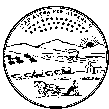 Functional Assessment InstrumentFor HCBS Wavier:     FE    PD    TBIKansas Department for Aging and Disability ServicesFunctional Assessment InstrumentFor HCBS Wavier:     FE    PD    TBIKansas Department for Aging and Disability ServicesFunctional Assessment InstrumentFor HCBS Wavier:     FE    PD    TBIKansas Department for Aging and Disability ServicesFunctional Assessment InstrumentFor HCBS Wavier:     FE    PD    TBIKansas Department for Aging and Disability ServicesFunctional Assessment InstrumentFor HCBS Wavier:     FE    PD    TBIKansas Department for Aging and Disability ServicesFunctional Assessment InstrumentFor HCBS Wavier:     FE    PD    TBIKansas Department for Aging and Disability ServicesFunctional Assessment InstrumentFor HCBS Wavier:     FE    PD    TBIKansas Department for Aging and Disability ServicesFunctional Assessment InstrumentFor HCBS Wavier:     FE    PD    TBIKansas Department for Aging and Disability ServicesFunctional Assessment InstrumentFor HCBS Wavier:     FE    PD    TBIKansas Department for Aging and Disability ServicesFunctional Assessment InstrumentFor HCBS Wavier:     FE    PD    TBIKansas Department for Aging and Disability ServicesFunctional Assessment InstrumentFor HCBS Wavier:     FE    PD    TBIKansas Department for Aging and Disability ServicesFunctional Assessment InstrumentFor HCBS Wavier:     FE    PD    TBIKansas Department for Aging and Disability ServicesFunctional Assessment InstrumentFor HCBS Wavier:     FE    PD    TBIKansas Department for Aging and Disability ServicesFunctional Assessment InstrumentFor HCBS Wavier:     FE    PD    TBIKansas Department for Aging and Disability ServicesFunctional Assessment InstrumentFor HCBS Wavier:     FE    PD    TBIKansas Department for Aging and Disability ServicesFunctional Assessment InstrumentFor HCBS Wavier:     FE    PD    TBIKansas Department for Aging and Disability ServicesFunctional Assessment InstrumentFor HCBS Wavier:     FE    PD    TBIKansas Department for Aging and Disability ServicesFunctional Assessment InstrumentFor HCBS Wavier:     FE    PD    TBIKansas Department for Aging and Disability ServicesFunctional Assessment InstrumentFor HCBS Wavier:     FE    PD    TBIKansas Department for Aging and Disability ServicesFunctional Assessment InstrumentFor HCBS Wavier:     FE    PD    TBIKansas Department for Aging and Disability ServicesFunctional Assessment InstrumentFor HCBS Wavier:     FE    PD    TBIKansas Department for Aging and Disability ServicesFunctional Assessment InstrumentFor HCBS Wavier:     FE    PD    TBIKansas Department for Aging and Disability ServicesFunctional Assessment InstrumentFor HCBS Wavier:     FE    PD    TBIKansas Department for Aging and Disability ServicesFunctional Assessment InstrumentFor HCBS Wavier:     FE    PD    TBIKansas Department for Aging and Disability ServicesFunctional Assessment InstrumentFor HCBS Wavier:     FE    PD    TBIKansas Department for Aging and Disability ServicesFunctional Assessment InstrumentFor HCBS Wavier:     FE    PD    TBIKansas Department for Aging and Disability ServicesFunctional Assessment InstrumentFor HCBS Wavier:     FE    PD    TBIKansas Department for Aging and Disability ServicesFunctional Assessment InstrumentFor HCBS Wavier:     FE    PD    TBIDisaster Red FlagDisaster Red FlagDisaster Red FlagElectricElectricElectricElectricElectricElectricElectricElectricAssessor Name:Assessor Name:Assessor Name:Assessor Name:Assessor Name:Assessor Name:Assessor Name:Assessor Name:Assessor Name:Assessor Name:Assessor Name:Assessor Name:Assessor Name:Assessor Name:Kansas Department for Aging and Disability ServicesFunctional Assessment InstrumentFor HCBS Wavier:     FE    PD    TBIKansas Department for Aging and Disability ServicesFunctional Assessment InstrumentFor HCBS Wavier:     FE    PD    TBIKansas Department for Aging and Disability ServicesFunctional Assessment InstrumentFor HCBS Wavier:     FE    PD    TBIKansas Department for Aging and Disability ServicesFunctional Assessment InstrumentFor HCBS Wavier:     FE    PD    TBIKansas Department for Aging and Disability ServicesFunctional Assessment InstrumentFor HCBS Wavier:     FE    PD    TBIKansas Department for Aging and Disability ServicesFunctional Assessment InstrumentFor HCBS Wavier:     FE    PD    TBIKansas Department for Aging and Disability ServicesFunctional Assessment InstrumentFor HCBS Wavier:     FE    PD    TBIKansas Department for Aging and Disability ServicesFunctional Assessment InstrumentFor HCBS Wavier:     FE    PD    TBIKansas Department for Aging and Disability ServicesFunctional Assessment InstrumentFor HCBS Wavier:     FE    PD    TBIKansas Department for Aging and Disability ServicesFunctional Assessment InstrumentFor HCBS Wavier:     FE    PD    TBIKansas Department for Aging and Disability ServicesFunctional Assessment InstrumentFor HCBS Wavier:     FE    PD    TBIKansas Department for Aging and Disability ServicesFunctional Assessment InstrumentFor HCBS Wavier:     FE    PD    TBIKansas Department for Aging and Disability ServicesFunctional Assessment InstrumentFor HCBS Wavier:     FE    PD    TBIKansas Department for Aging and Disability ServicesFunctional Assessment InstrumentFor HCBS Wavier:     FE    PD    TBIKansas Department for Aging and Disability ServicesFunctional Assessment InstrumentFor HCBS Wavier:     FE    PD    TBIKansas Department for Aging and Disability ServicesFunctional Assessment InstrumentFor HCBS Wavier:     FE    PD    TBIKansas Department for Aging and Disability ServicesFunctional Assessment InstrumentFor HCBS Wavier:     FE    PD    TBIKansas Department for Aging and Disability ServicesFunctional Assessment InstrumentFor HCBS Wavier:     FE    PD    TBIKansas Department for Aging and Disability ServicesFunctional Assessment InstrumentFor HCBS Wavier:     FE    PD    TBIKansas Department for Aging and Disability ServicesFunctional Assessment InstrumentFor HCBS Wavier:     FE    PD    TBIKansas Department for Aging and Disability ServicesFunctional Assessment InstrumentFor HCBS Wavier:     FE    PD    TBIKansas Department for Aging and Disability ServicesFunctional Assessment InstrumentFor HCBS Wavier:     FE    PD    TBIKansas Department for Aging and Disability ServicesFunctional Assessment InstrumentFor HCBS Wavier:     FE    PD    TBIKansas Department for Aging and Disability ServicesFunctional Assessment InstrumentFor HCBS Wavier:     FE    PD    TBIKansas Department for Aging and Disability ServicesFunctional Assessment InstrumentFor HCBS Wavier:     FE    PD    TBIKansas Department for Aging and Disability ServicesFunctional Assessment InstrumentFor HCBS Wavier:     FE    PD    TBIKansas Department for Aging and Disability ServicesFunctional Assessment InstrumentFor HCBS Wavier:     FE    PD    TBIKansas Department for Aging and Disability ServicesFunctional Assessment InstrumentFor HCBS Wavier:     FE    PD    TBIDisaster Red FlagDisaster Red FlagDisaster Red FlagPhysical ImpairmentPhysical ImpairmentPhysical ImpairmentPhysical ImpairmentPhysical ImpairmentPhysical ImpairmentPhysical ImpairmentPhysical ImpairmentKansas Department for Aging and Disability ServicesFunctional Assessment InstrumentFor HCBS Wavier:     FE    PD    TBIKansas Department for Aging and Disability ServicesFunctional Assessment InstrumentFor HCBS Wavier:     FE    PD    TBIKansas Department for Aging and Disability ServicesFunctional Assessment InstrumentFor HCBS Wavier:     FE    PD    TBIKansas Department for Aging and Disability ServicesFunctional Assessment InstrumentFor HCBS Wavier:     FE    PD    TBIKansas Department for Aging and Disability ServicesFunctional Assessment InstrumentFor HCBS Wavier:     FE    PD    TBIKansas Department for Aging and Disability ServicesFunctional Assessment InstrumentFor HCBS Wavier:     FE    PD    TBIKansas Department for Aging and Disability ServicesFunctional Assessment InstrumentFor HCBS Wavier:     FE    PD    TBIKansas Department for Aging and Disability ServicesFunctional Assessment InstrumentFor HCBS Wavier:     FE    PD    TBIKansas Department for Aging and Disability ServicesFunctional Assessment InstrumentFor HCBS Wavier:     FE    PD    TBIKansas Department for Aging and Disability ServicesFunctional Assessment InstrumentFor HCBS Wavier:     FE    PD    TBIKansas Department for Aging and Disability ServicesFunctional Assessment InstrumentFor HCBS Wavier:     FE    PD    TBIKansas Department for Aging and Disability ServicesFunctional Assessment InstrumentFor HCBS Wavier:     FE    PD    TBIKansas Department for Aging and Disability ServicesFunctional Assessment InstrumentFor HCBS Wavier:     FE    PD    TBIKansas Department for Aging and Disability ServicesFunctional Assessment InstrumentFor HCBS Wavier:     FE    PD    TBIKansas Department for Aging and Disability ServicesFunctional Assessment InstrumentFor HCBS Wavier:     FE    PD    TBIKansas Department for Aging and Disability ServicesFunctional Assessment InstrumentFor HCBS Wavier:     FE    PD    TBIKansas Department for Aging and Disability ServicesFunctional Assessment InstrumentFor HCBS Wavier:     FE    PD    TBIKansas Department for Aging and Disability ServicesFunctional Assessment InstrumentFor HCBS Wavier:     FE    PD    TBIKansas Department for Aging and Disability ServicesFunctional Assessment InstrumentFor HCBS Wavier:     FE    PD    TBIKansas Department for Aging and Disability ServicesFunctional Assessment InstrumentFor HCBS Wavier:     FE    PD    TBIKansas Department for Aging and Disability ServicesFunctional Assessment InstrumentFor HCBS Wavier:     FE    PD    TBIKansas Department for Aging and Disability ServicesFunctional Assessment InstrumentFor HCBS Wavier:     FE    PD    TBIKansas Department for Aging and Disability ServicesFunctional Assessment InstrumentFor HCBS Wavier:     FE    PD    TBIKansas Department for Aging and Disability ServicesFunctional Assessment InstrumentFor HCBS Wavier:     FE    PD    TBIKansas Department for Aging and Disability ServicesFunctional Assessment InstrumentFor HCBS Wavier:     FE    PD    TBIKansas Department for Aging and Disability ServicesFunctional Assessment InstrumentFor HCBS Wavier:     FE    PD    TBIKansas Department for Aging and Disability ServicesFunctional Assessment InstrumentFor HCBS Wavier:     FE    PD    TBIKansas Department for Aging and Disability ServicesFunctional Assessment InstrumentFor HCBS Wavier:     FE    PD    TBIDisaster Red FlagDisaster Red FlagDisaster Red FlagMedication AssistMedication AssistMedication AssistMedication AssistMedication AssistMedication AssistMedication AssistMedication AssistAssessor Phone:Assessor Phone:Assessor Phone:Assessor Phone:Assessor Phone:Assessor Phone:Assessor Phone:Assessor Phone:Assessor Phone:Assessor Phone:Assessor Phone:Assessor Phone:Assessor Phone:Assessor Phone:Kansas Department for Aging and Disability ServicesFunctional Assessment InstrumentFor HCBS Wavier:     FE    PD    TBIKansas Department for Aging and Disability ServicesFunctional Assessment InstrumentFor HCBS Wavier:     FE    PD    TBIKansas Department for Aging and Disability ServicesFunctional Assessment InstrumentFor HCBS Wavier:     FE    PD    TBIKansas Department for Aging and Disability ServicesFunctional Assessment InstrumentFor HCBS Wavier:     FE    PD    TBIKansas Department for Aging and Disability ServicesFunctional Assessment InstrumentFor HCBS Wavier:     FE    PD    TBIKansas Department for Aging and Disability ServicesFunctional Assessment InstrumentFor HCBS Wavier:     FE    PD    TBIKansas Department for Aging and Disability ServicesFunctional Assessment InstrumentFor HCBS Wavier:     FE    PD    TBIKansas Department for Aging and Disability ServicesFunctional Assessment InstrumentFor HCBS Wavier:     FE    PD    TBIKansas Department for Aging and Disability ServicesFunctional Assessment InstrumentFor HCBS Wavier:     FE    PD    TBIKansas Department for Aging and Disability ServicesFunctional Assessment InstrumentFor HCBS Wavier:     FE    PD    TBIKansas Department for Aging and Disability ServicesFunctional Assessment InstrumentFor HCBS Wavier:     FE    PD    TBIKansas Department for Aging and Disability ServicesFunctional Assessment InstrumentFor HCBS Wavier:     FE    PD    TBIKansas Department for Aging and Disability ServicesFunctional Assessment InstrumentFor HCBS Wavier:     FE    PD    TBIKansas Department for Aging and Disability ServicesFunctional Assessment InstrumentFor HCBS Wavier:     FE    PD    TBIKansas Department for Aging and Disability ServicesFunctional Assessment InstrumentFor HCBS Wavier:     FE    PD    TBIKansas Department for Aging and Disability ServicesFunctional Assessment InstrumentFor HCBS Wavier:     FE    PD    TBIKansas Department for Aging and Disability ServicesFunctional Assessment InstrumentFor HCBS Wavier:     FE    PD    TBIKansas Department for Aging and Disability ServicesFunctional Assessment InstrumentFor HCBS Wavier:     FE    PD    TBIKansas Department for Aging and Disability ServicesFunctional Assessment InstrumentFor HCBS Wavier:     FE    PD    TBIKansas Department for Aging and Disability ServicesFunctional Assessment InstrumentFor HCBS Wavier:     FE    PD    TBIKansas Department for Aging and Disability ServicesFunctional Assessment InstrumentFor HCBS Wavier:     FE    PD    TBIKansas Department for Aging and Disability ServicesFunctional Assessment InstrumentFor HCBS Wavier:     FE    PD    TBIKansas Department for Aging and Disability ServicesFunctional Assessment InstrumentFor HCBS Wavier:     FE    PD    TBIKansas Department for Aging and Disability ServicesFunctional Assessment InstrumentFor HCBS Wavier:     FE    PD    TBIKansas Department for Aging and Disability ServicesFunctional Assessment InstrumentFor HCBS Wavier:     FE    PD    TBIKansas Department for Aging and Disability ServicesFunctional Assessment InstrumentFor HCBS Wavier:     FE    PD    TBIKansas Department for Aging and Disability ServicesFunctional Assessment InstrumentFor HCBS Wavier:     FE    PD    TBIKansas Department for Aging and Disability ServicesFunctional Assessment InstrumentFor HCBS Wavier:     FE    PD    TBIDisaster Red FlagDisaster Red FlagDisaster Red FlagCognitive/MH issuesCognitive/MH issuesCognitive/MH issuesCognitive/MH issuesCognitive/MH issuesCognitive/MH issuesCognitive/MH issuesCognitive/MH issuesKansas Department for Aging and Disability ServicesFunctional Assessment InstrumentFor HCBS Wavier:     FE    PD    TBIKansas Department for Aging and Disability ServicesFunctional Assessment InstrumentFor HCBS Wavier:     FE    PD    TBIKansas Department for Aging and Disability ServicesFunctional Assessment InstrumentFor HCBS Wavier:     FE    PD    TBIKansas Department for Aging and Disability ServicesFunctional Assessment InstrumentFor HCBS Wavier:     FE    PD    TBIKansas Department for Aging and Disability ServicesFunctional Assessment InstrumentFor HCBS Wavier:     FE    PD    TBIKansas Department for Aging and Disability ServicesFunctional Assessment InstrumentFor HCBS Wavier:     FE    PD    TBIKansas Department for Aging and Disability ServicesFunctional Assessment InstrumentFor HCBS Wavier:     FE    PD    TBIKansas Department for Aging and Disability ServicesFunctional Assessment InstrumentFor HCBS Wavier:     FE    PD    TBIKansas Department for Aging and Disability ServicesFunctional Assessment InstrumentFor HCBS Wavier:     FE    PD    TBIKansas Department for Aging and Disability ServicesFunctional Assessment InstrumentFor HCBS Wavier:     FE    PD    TBIKansas Department for Aging and Disability ServicesFunctional Assessment InstrumentFor HCBS Wavier:     FE    PD    TBIKansas Department for Aging and Disability ServicesFunctional Assessment InstrumentFor HCBS Wavier:     FE    PD    TBIKansas Department for Aging and Disability ServicesFunctional Assessment InstrumentFor HCBS Wavier:     FE    PD    TBIKansas Department for Aging and Disability ServicesFunctional Assessment InstrumentFor HCBS Wavier:     FE    PD    TBIKansas Department for Aging and Disability ServicesFunctional Assessment InstrumentFor HCBS Wavier:     FE    PD    TBIKansas Department for Aging and Disability ServicesFunctional Assessment InstrumentFor HCBS Wavier:     FE    PD    TBIKansas Department for Aging and Disability ServicesFunctional Assessment InstrumentFor HCBS Wavier:     FE    PD    TBIKansas Department for Aging and Disability ServicesFunctional Assessment InstrumentFor HCBS Wavier:     FE    PD    TBIKansas Department for Aging and Disability ServicesFunctional Assessment InstrumentFor HCBS Wavier:     FE    PD    TBIKansas Department for Aging and Disability ServicesFunctional Assessment InstrumentFor HCBS Wavier:     FE    PD    TBIKansas Department for Aging and Disability ServicesFunctional Assessment InstrumentFor HCBS Wavier:     FE    PD    TBIKansas Department for Aging and Disability ServicesFunctional Assessment InstrumentFor HCBS Wavier:     FE    PD    TBIKansas Department for Aging and Disability ServicesFunctional Assessment InstrumentFor HCBS Wavier:     FE    PD    TBIKansas Department for Aging and Disability ServicesFunctional Assessment InstrumentFor HCBS Wavier:     FE    PD    TBIKansas Department for Aging and Disability ServicesFunctional Assessment InstrumentFor HCBS Wavier:     FE    PD    TBIKansas Department for Aging and Disability ServicesFunctional Assessment InstrumentFor HCBS Wavier:     FE    PD    TBIKansas Department for Aging and Disability ServicesFunctional Assessment InstrumentFor HCBS Wavier:     FE    PD    TBIKansas Department for Aging and Disability ServicesFunctional Assessment InstrumentFor HCBS Wavier:     FE    PD    TBIDisaster Red FlagDisaster Red FlagDisaster Red FlagNo Informal SupportNo Informal SupportNo Informal SupportNo Informal SupportNo Informal SupportNo Informal SupportNo Informal SupportNo Informal SupportAssessment Date:Assessment Date:Assessment Date:Assessment Date:Assessment Date:Assessment Date:Assessment Date:Assessment Date:Kansas Department for Aging and Disability ServicesFunctional Assessment InstrumentFor HCBS Wavier:     FE    PD    TBIKansas Department for Aging and Disability ServicesFunctional Assessment InstrumentFor HCBS Wavier:     FE    PD    TBIKansas Department for Aging and Disability ServicesFunctional Assessment InstrumentFor HCBS Wavier:     FE    PD    TBIKansas Department for Aging and Disability ServicesFunctional Assessment InstrumentFor HCBS Wavier:     FE    PD    TBIKansas Department for Aging and Disability ServicesFunctional Assessment InstrumentFor HCBS Wavier:     FE    PD    TBIKansas Department for Aging and Disability ServicesFunctional Assessment InstrumentFor HCBS Wavier:     FE    PD    TBIKansas Department for Aging and Disability ServicesFunctional Assessment InstrumentFor HCBS Wavier:     FE    PD    TBIKansas Department for Aging and Disability ServicesFunctional Assessment InstrumentFor HCBS Wavier:     FE    PD    TBIKansas Department for Aging and Disability ServicesFunctional Assessment InstrumentFor HCBS Wavier:     FE    PD    TBIKansas Department for Aging and Disability ServicesFunctional Assessment InstrumentFor HCBS Wavier:     FE    PD    TBIKansas Department for Aging and Disability ServicesFunctional Assessment InstrumentFor HCBS Wavier:     FE    PD    TBIKansas Department for Aging and Disability ServicesFunctional Assessment InstrumentFor HCBS Wavier:     FE    PD    TBIKansas Department for Aging and Disability ServicesFunctional Assessment InstrumentFor HCBS Wavier:     FE    PD    TBIKansas Department for Aging and Disability ServicesFunctional Assessment InstrumentFor HCBS Wavier:     FE    PD    TBIKansas Department for Aging and Disability ServicesFunctional Assessment InstrumentFor HCBS Wavier:     FE    PD    TBIKansas Department for Aging and Disability ServicesFunctional Assessment InstrumentFor HCBS Wavier:     FE    PD    TBIKansas Department for Aging and Disability ServicesFunctional Assessment InstrumentFor HCBS Wavier:     FE    PD    TBIKansas Department for Aging and Disability ServicesFunctional Assessment InstrumentFor HCBS Wavier:     FE    PD    TBIKansas Department for Aging and Disability ServicesFunctional Assessment InstrumentFor HCBS Wavier:     FE    PD    TBIKansas Department for Aging and Disability ServicesFunctional Assessment InstrumentFor HCBS Wavier:     FE    PD    TBIKansas Department for Aging and Disability ServicesFunctional Assessment InstrumentFor HCBS Wavier:     FE    PD    TBIKansas Department for Aging and Disability ServicesFunctional Assessment InstrumentFor HCBS Wavier:     FE    PD    TBIKansas Department for Aging and Disability ServicesFunctional Assessment InstrumentFor HCBS Wavier:     FE    PD    TBIKansas Department for Aging and Disability ServicesFunctional Assessment InstrumentFor HCBS Wavier:     FE    PD    TBIKansas Department for Aging and Disability ServicesFunctional Assessment InstrumentFor HCBS Wavier:     FE    PD    TBIKansas Department for Aging and Disability ServicesFunctional Assessment InstrumentFor HCBS Wavier:     FE    PD    TBIKansas Department for Aging and Disability ServicesFunctional Assessment InstrumentFor HCBS Wavier:     FE    PD    TBIKansas Department for Aging and Disability ServicesFunctional Assessment InstrumentFor HCBS Wavier:     FE    PD    TBIDisaster Red FlagDisaster Red FlagDisaster Red FlagNoneNoneNoneNoneNoneNoneNoneNoneAssessment Time:Assessment Time:Assessment Time:Assessment Time:Assessment Time:Assessment Time:Assessment Time:Assessment Time:KAMIS ID #:KAMIS ID #:KAMIS ID #:KAMIS ID #:KAMIS ID #:KAMIS ID #:KAMIS ID #:KAMIS ID #:Waiting List:Waiting List:Waiting List:Waiting List:Waiting List:Waiting List:Waiting List:  Currently on Waiting List  Currently on Waiting List  Currently on Waiting List  Currently on Waiting List  Currently on Waiting List  Currently on Waiting List  Currently on Waiting List  Currently on Waiting List  Currently on Waiting List  Currently on Waiting List  Currently on Waiting List  Currently on Waiting List  Currently on Waiting List  Currently on Waiting List  Currently on Waiting List  N/A  N/ACUSTOMER INFORMATIONCUSTOMER INFORMATIONCUSTOMER INFORMATIONCUSTOMER INFORMATIONCUSTOMER INFORMATIONCUSTOMER INFORMATIONCUSTOMER INFORMATIONCUSTOMER INFORMATIONCUSTOMER INFORMATIONCUSTOMER INFORMATIONCUSTOMER INFORMATIONCUSTOMER INFORMATIONCUSTOMER INFORMATIONCUSTOMER INFORMATIONCUSTOMER INFORMATIONCUSTOMER INFORMATIONCUSTOMER INFORMATIONCUSTOMER INFORMATIONCUSTOMER INFORMATIONCUSTOMER INFORMATIONCUSTOMER INFORMATIONCUSTOMER INFORMATIONCUSTOMER INFORMATIONCUSTOMER INFORMATIONCUSTOMER INFORMATIONCUSTOMER INFORMATIONCUSTOMER INFORMATIONCUSTOMER INFORMATIONCUSTOMER INFORMATIONCUSTOMER INFORMATIONCUSTOMER INFORMATIONCUSTOMER INFORMATIONCUSTOMER INFORMATIONCUSTOMER INFORMATIONCUSTOMER INFORMATIONCUSTOMER INFORMATIONCUSTOMER INFORMATIONCUSTOMER INFORMATIONCUSTOMER INFORMATIONCUSTOMER INFORMATIONCUSTOMER INFORMATIONCUSTOMER INFORMATIONCUSTOMER INFORMATIONCUSTOMER INFORMATIONCUSTOMER INFORMATIONCUSTOMER INFORMATIONCUSTOMER INFORMATIONCUSTOMER INFORMATIONCUSTOMER INFORMATIONCUSTOMER INFORMATIONCUSTOMER INFORMATIONCUSTOMER INFORMATIONCUSTOMER INFORMATIONCUSTOMER INFORMATIONFirst:First:M.I.:M.I.:M.I.:M.I.:M.I.:M.I.:M.I.:M.I.:M.I.:M.I.:Last:Last:Nickname:Nickname:Nickname:Nickname:Nickname:Nickname:Nickname:Nickname:Nickname:Nickname:Birth Date  Birth Date  Birth Date  Birth Date  Age:Age:Age:Age:Age:Age:Age:Age:Age:Age:MonthMonthMonthMonthMonthMonthMonthMonthDayDayDayDayDayDayDayYearYearYearYearYearYearYearYearYearGender:Gender:Gender:Gender:Gender:Gender:Gender:Gender:Gender:Gender:Gender:Gender:Gender:Gender:Gender:  Female  Female  Female  Female  Female  Female  Female  Male  Male  Male  MaleMarital Status:Marital Status:Marital Status:Marital Status:Marital Status:Marital Status:Marital Status:  Single  Single  Single  Single  Single  Single  Single  Single  Married  Married  Married  Married  Married  Married  Married  Married  Married  Widowed  Widowed  Widowed  Widowed  Widowed  Widowed  WidowedDivorcedDivorcedDivorcedDivorcedDivorcedDivorcedDivorcedDivorcedVeteran?Veteran?Veteran?Veteran?Veteran?Veteran?Veteran?Veteran?Veteran?Veteran?Veteran?Veteran?Veteran?Veteran?Veteran?  Yes  Yes  Yes  Yes  Yes  Yes  Yes  Yes  Yes  No  No  No  No  No  No  NoIncome below poverty level?Income below poverty level?Income below poverty level?Income below poverty level?Income below poverty level?Income below poverty level?Income below poverty level?Income below poverty level?Income below poverty level?Income below poverty level?Income below poverty level?Income below poverty level?Income below poverty level?Income below poverty level?Income below poverty level?Income below poverty level?  Yes  Yes  Yes  Yes  No  No  NoSpouse of Veteran?Spouse of Veteran?Spouse of Veteran?Spouse of Veteran?Spouse of Veteran?Spouse of Veteran?Spouse of Veteran?Spouse of Veteran?Spouse of Veteran?Spouse of Veteran?Spouse of Veteran?Spouse of Veteran?Spouse of Veteran?Spouse of Veteran?Spouse of Veteran?  Yes  Yes  Yes  Yes  Yes  Yes  Yes  Yes  Yes  No  No  No  No  No  No  NoDoes Customer live alone?Does Customer live alone?Does Customer live alone?Does Customer live alone?Does Customer live alone?Does Customer live alone?Does Customer live alone?Does Customer live alone?Does Customer live alone?Does Customer live alone?Does Customer live alone?Does Customer live alone?Does Customer live alone?Does Customer live alone?Does Customer live alone?Does Customer live alone?  Yes  Yes  Yes  Yes  No  No  NoReceives Veteran Benefits?Receives Veteran Benefits?Receives Veteran Benefits?Receives Veteran Benefits?Receives Veteran Benefits?Receives Veteran Benefits?Receives Veteran Benefits?Receives Veteran Benefits?Receives Veteran Benefits?Receives Veteran Benefits?Receives Veteran Benefits?Receives Veteran Benefits?Receives Veteran Benefits?Receives Veteran Benefits?Receives Veteran Benefits?  Yes  Yes  Yes  Yes  Yes  Yes  Yes  Yes  Yes  No  No  No  No  No  No  NoSocial Security #:Social Security #:Social Security #:Social Security #:Social Security #:Social Security #:Social Security #:Social Security #:Social Security #:Social Security #:Medicare #:Medicare #:Medicare #:Medicare #:Medicare #:Medicare #:Medicare #:Medicare #:Medicare #:Medicare #:Medicaid #:Medicaid #:Medicaid #:Medicaid #:Medicaid #:Medicaid #:Medicaid #:Medicaid #:Communication:Communication:Communication:Communication:Communication:Communication:Communication:Communication:Communication:Communication:Communication:Communication:Communication:Communication:Communication:Communication:Communication:Communication:Communication:Communication:Communication:Communication:Communication:Communication:Communication:Communication:Communication:Communication:Communication:Communication:Communication:Communication:Communication:Communication:Communication:Communication:Communication:Communication:Communication:Communication:Communication:Communication:Communication:Communication:Communication:Communication:Communication:Communication:Communication:Communication:Communication:Communication:Communication:Communication:Expresses information content, however able:Expresses information content, however able:Expresses information content, however able:Expresses information content, however able:Expresses information content, however able:Expresses information content, however able:Expresses information content, however able:Expresses information content, however able:Expresses information content, however able:Expresses information content, however able:Expresses information content, however able:Expresses information content, however able:Expresses information content, however able:Expresses information content, however able:Expresses information content, however able:Expresses information content, however able:Expresses information content, however able:Expresses information content, however able:Expresses information content, however able:Expresses information content, however able:Expresses information content, however able:Expresses information content, however able:Expresses information content, however able:Expresses information content, however able:Expresses information content, however able:  Understandable  Understandable  Understandable  Understandable  Understandable  Understandable  Understandable  Understandable  Understandable  Understandable  Understandable  Understandable  Understandable  Understandable  Understandable  Usually understandable  Usually understandable  Usually understandable  Usually understandable  Usually understandable  Usually understandable  Usually understandable  Usually understandable  Usually understandable  Usually understandable  Usually understandable  Usually understandable  Usually understandable  Usually understandable  Sometimes understandable  Sometimes understandable  Sometimes understandable  Sometimes understandable  Sometimes understandable  Sometimes understandable  Sometimes understandable  Sometimes understandable  Sometimes understandable  Sometimes understandable  Sometimes understandable  Sometimes understandable  Sometimes understandable  Sometimes understandable  Sometimes understandable  Rarely or Never understandable  Rarely or Never understandable  Rarely or Never understandable  Rarely or Never understandable  Rarely or Never understandable  Rarely or Never understandable  Rarely or Never understandable  Rarely or Never understandable  Rarely or Never understandable  Rarely or Never understandable  Rarely or Never understandable  Rarely or Never understandable  Rarely or Never understandable  Rarely or Never understandableAbility to understand others, verbal information, however able:Ability to understand others, verbal information, however able:Ability to understand others, verbal information, however able:Ability to understand others, verbal information, however able:Ability to understand others, verbal information, however able:Ability to understand others, verbal information, however able:Ability to understand others, verbal information, however able:Ability to understand others, verbal information, however able:Ability to understand others, verbal information, however able:Ability to understand others, verbal information, however able:Ability to understand others, verbal information, however able:Ability to understand others, verbal information, however able:Ability to understand others, verbal information, however able:Ability to understand others, verbal information, however able:Ability to understand others, verbal information, however able:Ability to understand others, verbal information, however able:Ability to understand others, verbal information, however able:Ability to understand others, verbal information, however able:Ability to understand others, verbal information, however able:Ability to understand others, verbal information, however able:Ability to understand others, verbal information, however able:Ability to understand others, verbal information, however able:Ability to understand others, verbal information, however able:Ability to understand others, verbal information, however able:Ability to understand others, verbal information, however able:  Understands  Understands  Understands  Understands  Understands  Understands  Understands  Understands  Understands  Understands  Understands  Understands  Understands  Understands  Understands  Usually understands  Usually understands  Usually understands  Usually understands  Usually understands  Usually understands  Usually understands  Usually understands  Usually understands  Usually understands  Usually understands  Usually understands  Usually understands  Usually understandsAbility to understand others, verbal information, however able:Ability to understand others, verbal information, however able:Ability to understand others, verbal information, however able:Ability to understand others, verbal information, however able:Ability to understand others, verbal information, however able:Ability to understand others, verbal information, however able:Ability to understand others, verbal information, however able:Ability to understand others, verbal information, however able:Ability to understand others, verbal information, however able:Ability to understand others, verbal information, however able:Ability to understand others, verbal information, however able:Ability to understand others, verbal information, however able:Ability to understand others, verbal information, however able:Ability to understand others, verbal information, however able:Ability to understand others, verbal information, however able:Ability to understand others, verbal information, however able:Ability to understand others, verbal information, however able:Ability to understand others, verbal information, however able:Ability to understand others, verbal information, however able:Ability to understand others, verbal information, however able:Ability to understand others, verbal information, however able:Ability to understand others, verbal information, however able:Ability to understand others, verbal information, however able:Ability to understand others, verbal information, however able:Ability to understand others, verbal information, however able:  Sometimes understands  Sometimes understands  Sometimes understands  Sometimes understands  Sometimes understands  Sometimes understands  Sometimes understands  Sometimes understands  Sometimes understands  Sometimes understands  Sometimes understands  Sometimes understands  Sometimes understands  Sometimes understands  Sometimes understands  Rarely or Never understands  Rarely or Never understands  Rarely or Never understands  Rarely or Never understands  Rarely or Never understands  Rarely or Never understands  Rarely or Never understands  Rarely or Never understands  Rarely or Never understands  Rarely or Never understands  Rarely or Never understands  Rarely or Never understands  Rarely or Never understands  Rarely or Never understandsPrimary Language:Primary Language:Primary Language:Primary Language:Primary Language:Primary Language:Primary Language:Primary Language:Primary Language:Primary Language:Primary Language:SpeaksSpeaksSpeaksSpeaksSpeaksReadsReadsReadsReadsReadsReadsReadsUnderstands OrallyUnderstands OrallyUnderstands OrallyUnderstands OrallyUnderstands OrallyUnderstands OrallyUnderstands OrallyUnderstands OrallyUnderstands OrallyEthnicity:Ethnicity:Ethnicity:Ethnicity:Ethnicity:Ethnicity:Ethnicity:Ethnicity:Ethnicity:Ethnicity:Ethnicity:Ethnicity:Ethnicity:Ethnicity:Ethnicity:Ethnicity:Ethnicity:Ethnicity:Ethnicity:Ethnicity:Ethnicity:Ethnicity:ArabicArabicArabicArabicArabicArabicArabicArabicArabicArabicArabic  Hispanic or Latino  Hispanic or Latino  Hispanic or Latino  Hispanic or Latino  Hispanic or Latino  Hispanic or Latino  Hispanic or Latino  Hispanic or Latino  Hispanic or Latino  Hispanic or Latino  Hispanic or Latino  Hispanic or Latino  Hispanic or Latino  Hispanic or Latino  Hispanic or Latino  Hispanic or Latino  Hispanic or Latino  Hispanic or Latino  Hispanic or Latino  Hispanic or Latino  Hispanic or Latino  Hispanic or LatinoChineseChineseChineseChineseChineseChineseChineseChineseChineseChineseChinese  Not Hispanic or Latino  Not Hispanic or Latino  Not Hispanic or Latino  Not Hispanic or Latino  Not Hispanic or Latino  Not Hispanic or Latino  Not Hispanic or Latino  Not Hispanic or Latino  Not Hispanic or Latino  Not Hispanic or Latino  Not Hispanic or Latino  Not Hispanic or Latino  Not Hispanic or Latino  Not Hispanic or Latino  Not Hispanic or Latino  Not Hispanic or Latino  Not Hispanic or Latino  Not Hispanic or Latino  Not Hispanic or Latino  Not Hispanic or Latino  Not Hispanic or Latino  Not Hispanic or LatinoEnglishEnglishEnglishEnglishEnglishEnglishEnglishEnglishEnglishEnglishEnglish  Ethnicity Missing  Ethnicity Missing  Ethnicity Missing  Ethnicity Missing  Ethnicity Missing  Ethnicity Missing  Ethnicity Missing  Ethnicity Missing  Ethnicity Missing  Ethnicity Missing  Ethnicity Missing  Ethnicity Missing  Ethnicity Missing  Ethnicity Missing  Ethnicity Missing  Ethnicity Missing  Ethnicity Missing  Ethnicity Missing  Ethnicity Missing  Ethnicity Missing  Ethnicity Missing  Ethnicity MissingFrenchFrenchFrenchFrenchFrenchFrenchFrenchFrenchFrenchFrenchFrenchGermanGermanGermanGermanGermanGermanGermanGermanGermanGermanGermanRace:Race:Race:Race:Race:Race:Race:Race:Race:Race:Race:Race:Race:Race:Race:Race:Race:Race:Race:Race:Race:Race:HindiHindiHindiHindiHindiHindiHindiHindiHindiHindiHindi  White Non-Hispanic  White Non-Hispanic  White Non-Hispanic  White Non-Hispanic  White Non-Hispanic  White Non-Hispanic  White Non-Hispanic  White Non-Hispanic  White Non-Hispanic  White Non-Hispanic  White Non-Hispanic  White Non-Hispanic  White Non-Hispanic  White Non-Hispanic  White Non-Hispanic  White Non-Hispanic  White Non-Hispanic  White Non-Hispanic  White Non-Hispanic  White Non-Hispanic  White Non-Hispanic  White Non-HispanicPilipinoPilipinoPilipinoPilipinoPilipinoPilipinoPilipinoPilipinoPilipinoPilipinoPilipino  White Hispanic  White Hispanic  White Hispanic  White Hispanic  White Hispanic  White Hispanic  White Hispanic  White Hispanic  White Hispanic  White Hispanic  White Hispanic  White Hispanic  White Hispanic  White Hispanic  White Hispanic  White Hispanic  White Hispanic  White Hispanic  White Hispanic  White Hispanic  White Hispanic  White HispanicSignSignSignSignSignSignSignSignSignSignSign  American Indian/Alaskan Native  American Indian/Alaskan Native  American Indian/Alaskan Native  American Indian/Alaskan Native  American Indian/Alaskan Native  American Indian/Alaskan Native  American Indian/Alaskan Native  American Indian/Alaskan Native  American Indian/Alaskan Native  American Indian/Alaskan Native  American Indian/Alaskan Native  American Indian/Alaskan Native  American Indian/Alaskan Native  American Indian/Alaskan Native  American Indian/Alaskan Native  American Indian/Alaskan Native  American Indian/Alaskan Native  American Indian/Alaskan Native  American Indian/Alaskan Native  American Indian/Alaskan Native  American Indian/Alaskan Native  American Indian/Alaskan NativeSpanishSpanishSpanishSpanishSpanishSpanishSpanishSpanishSpanishSpanishSpanish  Asian  Asian  Asian  Asian  Asian  Asian  Asian  Asian  Asian  Asian  Asian  Asian  Asian  Asian  Asian  Asian  Asian  Asian  Asian  Asian  Asian  AsianTagalogTagalogTagalogTagalogTagalogTagalogTagalogTagalogTagalogTagalogTagalog  Black or African American  Black or African American  Black or African American  Black or African American  Black or African American  Black or African American  Black or African American  Black or African American  Black or African American  Black or African American  Black or African American  Black or African American  Black or African American  Black or African American  Black or African American  Black or African American  Black or African American  Black or African American  Black or African American  Black or African American  Black or African American  Black or African AmericanUrduUrduUrduUrduUrduUrduUrduUrduUrduUrduUrdu  Native Hawaiian or Other Pacific Islander  Native Hawaiian or Other Pacific Islander  Native Hawaiian or Other Pacific Islander  Native Hawaiian or Other Pacific Islander  Native Hawaiian or Other Pacific Islander  Native Hawaiian or Other Pacific Islander  Native Hawaiian or Other Pacific Islander  Native Hawaiian or Other Pacific Islander  Native Hawaiian or Other Pacific Islander  Native Hawaiian or Other Pacific Islander  Native Hawaiian or Other Pacific Islander  Native Hawaiian or Other Pacific Islander  Native Hawaiian or Other Pacific Islander  Native Hawaiian or Other Pacific Islander  Native Hawaiian or Other Pacific Islander  Native Hawaiian or Other Pacific Islander  Native Hawaiian or Other Pacific Islander  Native Hawaiian or Other Pacific Islander  Native Hawaiian or Other Pacific Islander  Native Hawaiian or Other Pacific Islander  Native Hawaiian or Other Pacific Islander  Native Hawaiian or Other Pacific IslanderVietnameseVietnameseVietnameseVietnameseVietnameseVietnameseVietnameseVietnameseVietnameseVietnameseVietnamese  Reporting some other race  Reporting some other race  Reporting some other race  Reporting some other race  Reporting some other race  Reporting some other race  Reporting some other race  Reporting some other race  Reporting some other race  Reporting some other race  Reporting some other race  Reporting some other race  Reporting some other race  Reporting some other race  Reporting some other race  Reporting some other race  Reporting some other race  Reporting some other race  Reporting some other race  Reporting some other race  Reporting some other race  Reporting some other raceOther:Other:Other:Other:Other:Other:Other:Other:Other:Other:Other:  Reporting 2 or more races  Reporting 2 or more races  Reporting 2 or more races  Reporting 2 or more races  Reporting 2 or more races  Reporting 2 or more races  Reporting 2 or more races  Reporting 2 or more races  Reporting 2 or more races  Reporting 2 or more races  Reporting 2 or more races  Reporting 2 or more races  Reporting 2 or more races  Reporting 2 or more races  Reporting 2 or more races  Reporting 2 or more races  Reporting 2 or more races  Reporting 2 or more races  Reporting 2 or more races  Reporting 2 or more races  Reporting 2 or more races  Reporting 2 or more racesInterpreter NeededInterpreter NeededInterpreter NeededInterpreter NeededInterpreter NeededInterpreter NeededInterpreter NeededInterpreter NeededInterpreter NeededInterpreter NeededInterpreter Needed  Yes  Yes  Yes  Yes  Yes  Yes  Yes  Yes  Yes  Yes  No  No  No  No  No  No  No  No  No  No  NoADDRESS INFORMATIONADDRESS INFORMATIONADDRESS INFORMATIONADDRESS INFORMATIONADDRESS INFORMATIONADDRESS INFORMATIONADDRESS INFORMATIONADDRESS INFORMATIONADDRESS INFORMATIONADDRESS INFORMATIONADDRESS INFORMATIONADDRESS INFORMATIONADDRESS INFORMATIONADDRESS INFORMATIONADDRESS INFORMATIONADDRESS INFORMATIONADDRESS INFORMATIONADDRESS INFORMATIONADDRESS INFORMATIONADDRESS INFORMATIONADDRESS INFORMATIONADDRESS INFORMATIONADDRESS INFORMATIONADDRESS INFORMATIONADDRESS INFORMATIONADDRESS INFORMATIONADDRESS INFORMATIONADDRESS INFORMATIONADDRESS INFORMATIONADDRESS INFORMATIONADDRESS INFORMATIONADDRESS INFORMATIONADDRESS INFORMATIONADDRESS INFORMATIONADDRESS INFORMATIONADDRESS INFORMATIONADDRESS INFORMATIONADDRESS INFORMATIONADDRESS INFORMATIONADDRESS INFORMATIONADDRESS INFORMATIONADDRESS INFORMATIONADDRESS INFORMATIONADDRESS INFORMATIONADDRESS INFORMATIONADDRESS INFORMATIONADDRESS INFORMATIONADDRESS INFORMATIONADDRESS INFORMATIONADDRESS INFORMATIONADDRESS INFORMATIONADDRESS INFORMATIONADDRESS INFORMATIONADDRESS INFORMATIONResidence Address:Residence Address:Residence Address:Residence Address:Residence Address:Residence Address:Residence Address:Residence Address:Residence Address:Residence Address:Residence Address:Residence Address:Residence Address:Residence Address:Residence Address:Residence Address:Residence Address:Residence Address:Residence Address:Residence Address:Residence Address:Residence Address:Residence Address:Residence Address:Residence Address:Residence Address:Residence Address:Residence Address:Residence Address:Residence Address:Residence Address:Residence Address:Customer’s home is:Customer’s home is:Customer’s home is:Customer’s home is:Customer’s home is:Customer’s home is:Customer’s home is:Customer’s home is:Customer’s home is:Customer’s home is:Customer’s home is:Customer’s home is:  Rural   Rural   Rural   Rural   Rural   Rural   Urban  Urban  Urban  UrbanStreet Address:Street Address:Street Address:Street Address:Street Address:Street Address:Street Address:Street Address:Street Address:City:County:County:County:County:County:County:County:County:County:State:State:State:State:State:Zip:Phone:Phone:Phone:Phone (alternate):Phone (alternate):Phone (alternate):Phone (alternate):Phone (alternate):Phone (alternate):Phone (alternate):Phone (alternate):Directions:Directions:Directions:Directions:Directions:Directions:Mailing or Alternative Address:Mailing or Alternative Address:Mailing or Alternative Address:Mailing or Alternative Address:Mailing or Alternative Address:Mailing or Alternative Address:Mailing or Alternative Address:Mailing or Alternative Address:Mailing or Alternative Address:Mailing or Alternative Address:Mailing or Alternative Address:Mailing or Alternative Address:Mailing or Alternative Address:Mailing or Alternative Address:Mailing or Alternative Address:Mailing or Alternative Address:Mailing or Alternative Address:Mailing or Alternative Address:Mailing or Alternative Address:Mailing or Alternative Address:Mailing or Alternative Address:Mailing or Alternative Address:Mailing or Alternative Address:Mailing or Alternative Address:Mailing or Alternative Address:Mailing or Alternative Address:Mailing or Alternative Address:Mailing or Alternative Address:Mailing or Alternative Address:Mailing or Alternative Address:Mailing or Alternative Address:Mailing or Alternative Address:Mailing or Alternative Address:Mailing or Alternative Address:Mailing or Alternative Address:Mailing or Alternative Address:Mailing or Alternative Address:Mailing or Alternative Address:Mailing or Alternative Address:Mailing or Alternative Address:Mailing or Alternative Address:Mailing or Alternative Address:Mailing or Alternative Address:Mailing or Alternative Address:Mailing or Alternative Address:Mailing or Alternative Address:Mailing or Alternative Address:Mailing or Alternative Address:Mailing or Alternative Address:Mailing or Alternative Address:Mailing or Alternative Address:Mailing or Alternative Address:Mailing or Alternative Address:Mailing or Alternative Address:Street Address:Street Address:Street Address:Street Address:Street Address:Street Address:Street Address:Street Address:Street Address:City:County:County:County:County:County:County:County:County:County:State:State:State:State:State:Zip:Phone:Phone:Phone:Phone (alternate):Phone (alternate):Phone (alternate):Phone (alternate):Phone (alternate):Phone (alternate):Phone (alternate):Phone (alternate):ASSOCIATE INFORMATIONASSOCIATE INFORMATIONASSOCIATE INFORMATIONASSOCIATE INFORMATIONASSOCIATE INFORMATIONASSOCIATE INFORMATIONASSOCIATE INFORMATIONASSOCIATE INFORMATIONASSOCIATE INFORMATIONASSOCIATE INFORMATIONASSOCIATE INFORMATIONASSOCIATE INFORMATIONASSOCIATE INFORMATIONASSOCIATE INFORMATIONASSOCIATE INFORMATIONASSOCIATE INFORMATIONASSOCIATE INFORMATIONASSOCIATE INFORMATIONASSOCIATE INFORMATIONASSOCIATE INFORMATIONASSOCIATE INFORMATIONASSOCIATE INFORMATIONASSOCIATE INFORMATIONASSOCIATE INFORMATIONASSOCIATE INFORMATIONASSOCIATE INFORMATIONASSOCIATE INFORMATIONASSOCIATE INFORMATIONASSOCIATE INFORMATIONASSOCIATE INFORMATIONASSOCIATE INFORMATIONASSOCIATE INFORMATIONASSOCIATE INFORMATIONASSOCIATE INFORMATIONASSOCIATE INFORMATIONASSOCIATE INFORMATIONASSOCIATE INFORMATIONASSOCIATE INFORMATIONASSOCIATE INFORMATIONASSOCIATE INFORMATIONASSOCIATE INFORMATIONASSOCIATE INFORMATIONASSOCIATE INFORMATIONASSOCIATE INFORMATIONASSOCIATE INFORMATIONASSOCIATE INFORMATIONASSOCIATE INFORMATIONASSOCIATE INFORMATIONASSOCIATE INFORMATIONASSOCIATE INFORMATIONASSOCIATE INFORMATIONASSOCIATE INFORMATIONASSOCIATE INFORMATIONASSOCIATE INFORMATIONEmergency or Alternative Contact:Emergency or Alternative Contact:Emergency or Alternative Contact:Emergency or Alternative Contact:Emergency or Alternative Contact:Emergency or Alternative Contact:Emergency or Alternative Contact:Emergency or Alternative Contact:Emergency or Alternative Contact:Emergency or Alternative Contact:Emergency or Alternative Contact:Emergency or Alternative Contact:Emergency or Alternative Contact:Emergency or Alternative Contact:Emergency or Alternative Contact:Emergency or Alternative Contact:Emergency or Alternative Contact:Emergency or Alternative Contact:Emergency or Alternative Contact:Emergency or Alternative Contact:Emergency or Alternative Contact:Emergency or Alternative Contact:Emergency or Alternative Contact:Emergency or Alternative Contact:Emergency or Alternative Contact:Emergency or Alternative Contact:Emergency or Alternative Contact:Emergency or Alternative Contact:Emergency or Alternative Contact:Relationship:Relationship:Relationship:Relationship:Relationship:First Name:First Name:First Name:First Name:First Name:Last Name:Last Name:Last Name:Last Name:Last Name:Street Address:Street Address:Street Address:Street Address:Street Address:Street Address:Street Address:Street Address:Street Address:City:County:County:County:County:County:County:County:County:County:State:State:State:State:State:Zip:Phone:Phone:Phone:Phone (alternate):Phone (alternate):Phone (alternate):Phone (alternate):Phone (alternate):Phone (alternate):Phone (alternate):Phone (alternate):Legal Guardian or DPOA: Legal Guardian or DPOA: Legal Guardian or DPOA: Legal Guardian or DPOA: Legal Guardian or DPOA: Legal Guardian or DPOA: Legal Guardian or DPOA: Legal Guardian or DPOA: Legal Guardian or DPOA: Legal Guardian or DPOA: Legal Guardian or DPOA: Legal Guardian or DPOA: Legal Guardian or DPOA:   Health  Health  Health  Health  Health  Health  Health  Finance  Finance  Finance  Finance  Finance  Finance  Finance  Finance  FinanceRelationship:Relationship:Relationship:Relationship:Relationship:First Name:First Name:First Name:First Name:First Name:Last Name:Last Name:Last Name:Last Name:Last Name:Street Address:Street Address:Street Address:Street Address:Street Address:Street Address:Street Address:Street Address:Street Address:City:County:County:County:County:County:County:County:County:County:State:State:State:State:State:Zip:Phone:Phone:Phone:Phone (alternate):Phone (alternate):Phone (alternate):Phone (alternate):Phone (alternate):Phone (alternate):Phone (alternate):Phone (alternate):Customer NameDateDateDateFunctional Assessment Instrument ScoringFunctional Assessment Instrument ScoringFunctional Assessment Instrument ScoringFunctional Assessment Instrument ScoringFunctional Assessment Instrument ScoringFunctional Assessment Instrument ScoringFunctional Assessment Instrument ScoringFunctional Assessment Instrument ScoringFunctional Assessment Instrument ScoringFunctional Assessment Instrument ScoringFunctional Assessment Instrument ScoringFunctional Assessment Instrument ScoringFunctional Assessment Instrument ScoringFunctional Assessment Instrument ScoringDefinition of Code for CognitionDefinition of Code for CognitionDefinition of Code for CognitionCode ScaleCode ScaleCode ScaleMultiplier GuideMultiplier GuideMultiplier GuideMultiplier GuideMultiplier GuideMultiplier GuideMultiplier GuideMultiplier GuideNo impairmentNo impairmentNo impairment00000000000ImpairmentImpairmentImpairment11111111111Unable to TestUnable to TestUnable to Test99900000000CognitionCognitionCognitionCognition CodeCognition CodeCognition CodeMultiplierMultiplierMultiplierMultiplierWeightWeightTotalOrientation (day of week, month, year, President)Orientation (day of week, month, year, President)Orientation (day of week, month, year, President)XX2=3-Word Recall (pen, car, watch)3-Word Recall (pen, car, watch)3-Word Recall (pen, car, watch)XX2=Spelling Backward (table)Spelling Backward (table)Spelling Backward (table)XX2=Clock Draw (all #’s, spacing of #’s, hands at 11:10)Clock Draw (all #’s, spacing of #’s, hands at 11:10)Clock Draw (all #’s, spacing of #’s, hands at 11:10)XX2=Sum of Cognition ScoreSum of Cognition ScoreSum of Cognition ScoreSum of Cognition ScoreSum of Cognition ScoreSum of Cognition ScoreDefinition of Code for ADL’s and IADL’sDefinition of Code for ADL’s and IADL’sDefinition of Code for ADL’s and IADL’sCode ScaleCode ScaleCode ScaleMultiplier GuideMultiplier GuideMultiplier GuideMultiplier GuideMultiplier GuideMultiplier GuideMultiplier GuideMultiplier GuideIndependentIndependentIndependent11100000000Supervision NeededSupervision NeededSupervision Needed22211111111Physical Assistance NeededPhysical Assistance NeededPhysical Assistance Needed33311111111Unable to PerformUnable to PerformUnable to Perform44422222222Activities of Daily LivingActivities of Daily LivingADL CodeADL CodeADL CodeADL CodeMultiplierMultiplierMultiplierMultiplierWeightWeightTotalBathingBathingXX4=DressingDressingXX3=ToiletingToiletingXX5=TransferringTransferringXX5=Walking, MobilityWalking, MobilityXX3=EatingEatingXX4=Sum of ADL scoresSum of ADL scoresSum of ADL scoresSum of ADL scoresSum of ADL scoresSum of ADL scoresInstrumental Activities of Daily LivingInstrumental Activities of Daily LivingIADL CodeIADL CodeIADL CodeIADL CodeMultiplierMultiplierMultiplierMultiplierWeightWeightTotalMeal PreparationMeal PreparationXXX5=ShoppingShoppingXXX3=Money ManagementMoney ManagementXXX4=TransportationTransportationXXX3=Use of TelephoneUse of TelephoneXXX3=Laundry, HousekeepingLaundry, HousekeepingXXX3=Medication Management, TreatmentMedication Management, TreatmentXXX5=Sum of IADL scoresSum of IADL scoresSum of IADL scoresSum of IADL scoresSum of IADL scoresSum of IADL scoresBladder/Bowel Continence:   (code current performance for client)Bladder/Bowel Continence:   (code current performance for client)Bladder/Bowel Continence:   (code current performance for client)Bladder/Bowel Continence:   (code current performance for client)YesNoIf customer has any difficulty in the continence category, enter 5 at total:If customer has any difficulty in the continence category, enter 5 at total:If customer has any difficulty in the continence category, enter 5 at total:If customer has any difficulty in the continence category, enter 5 at total:If customer has any difficulty in the continence category, enter 5 at total:If customer has any difficulty in the continence category, enter 5 at total:If customer has any difficulty in the continence category, enter 5 at total:Continent (do not multiply out)Continent (do not multiply out)Continent (do not multiply out)Continent (do not multiply out)If customer has any difficulty in the continence category, enter 5 at total:If customer has any difficulty in the continence category, enter 5 at total:If customer has any difficulty in the continence category, enter 5 at total:If customer has any difficulty in the continence category, enter 5 at total:If customer has any difficulty in the continence category, enter 5 at total:If customer has any difficulty in the continence category, enter 5 at total:If customer has any difficulty in the continence category, enter 5 at total:Usually ContinentUsually ContinentUsually ContinentUsually ContinentIf customer has any difficulty in the continence category, enter 5 at total:If customer has any difficulty in the continence category, enter 5 at total:If customer has any difficulty in the continence category, enter 5 at total:If customer has any difficulty in the continence category, enter 5 at total:If customer has any difficulty in the continence category, enter 5 at total:If customer has any difficulty in the continence category, enter 5 at total:If customer has any difficulty in the continence category, enter 5 at total:Occasionally IncontinentOccasionally IncontinentOccasionally IncontinentOccasionally IncontinentIf customer has any difficulty in the continence category, enter 5 at total:If customer has any difficulty in the continence category, enter 5 at total:If customer has any difficulty in the continence category, enter 5 at total:If customer has any difficulty in the continence category, enter 5 at total:If customer has any difficulty in the continence category, enter 5 at total:If customer has any difficulty in the continence category, enter 5 at total:If customer has any difficulty in the continence category, enter 5 at total:Frequently IncontinentFrequently IncontinentFrequently IncontinentFrequently IncontinentMultiplierMultiplierMultiplierMultiplierWeightWeightTotalIncontinentIncontinentIncontinentIncontinent11XX5=Sum of Continence scoresSum of Continence scoresSum of Continence scoresSum of Continence scoresSum of Continence scoresSum of Continence scoresSum of Continence scoresSum of Continence scoresSum of Continence scoresSum of Continence scoresSum of Continence scoresSum of Continence scoresSum of Continence scoresSum Total Score of all Cognition, ADL, IADL and ContinenceSum Total Score of all Cognition, ADL, IADL and ContinenceSum Total Score of all Cognition, ADL, IADL and ContinenceSum Total Score of all Cognition, ADL, IADL and ContinenceSum Total Score of all Cognition, ADL, IADL and ContinenceSum Total Score of all Cognition, ADL, IADL and ContinenceSum Total Score of all Cognition, ADL, IADL and ContinenceSum Total Score of all Cognition, ADL, IADL and ContinenceSum Total Score of all Cognition, ADL, IADL and ContinenceSum Total Score of all Cognition, ADL, IADL and ContinenceSum Total Score of all Cognition, ADL, IADL and ContinenceSum Total Score of all Cognition, ADL, IADL and ContinenceSum Total Score of all Cognition, ADL, IADL and ContinenceCustomer NameCustomer NameCustomer NameDateDateRisks:  Current or Recent Problems (check all that apply)Risks:  Current or Recent Problems (check all that apply)Risks:  Current or Recent Problems (check all that apply)Risks:  Current or Recent Problems (check all that apply)Risks:  Current or Recent Problems (check all that apply)Risks:  Current or Recent Problems (check all that apply)Risks:  Current or Recent Problems (check all that apply)Risks:  Current or Recent Problems (check all that apply)Risks:  Current or Recent Problems (check all that apply)Yes / NoYes / NoMultiplierMultiplierMultiplierWeightWeightTotalFallsLast 1 monthLast 1 monthLast 1 monthLast 6 month totalLast 6 month total1XX3=  Neglect  Neglect  Abuse  Abuse  Abuse  Exploitation  Exploitation  By others  By others  By others  N/A1XX5=Informal Support – check appropriate choiceInformal Support – check appropriate choiceInformal Support – check appropriate choiceInformal Support – check appropriate choiceInformal Support – check appropriate choiceInformal Support – check appropriate choiceInformal Support – check appropriate choiceInformal Support – check appropriate choiceInformal Support – check appropriate choiceIf customer has difficulty in the informal support category, enter 4 at total:If customer has difficulty in the informal support category, enter 4 at total:If customer has difficulty in the informal support category, enter 4 at total:If customer has difficulty in the informal support category, enter 4 at total:If customer has difficulty in the informal support category, enter 4 at total:If customer has difficulty in the informal support category, enter 4 at total:Yes – there is support  (do not multiply out)Yes – there is support  (do not multiply out)Yes – there is support  (do not multiply out)Yes – there is support  (do not multiply out)Yes – there is support  (do not multiply out)Yes – there is support  (do not multiply out)Yes – there is support  (do not multiply out)Yes – there is support  (do not multiply out)Yes – there is support  (do not multiply out)If customer has difficulty in the informal support category, enter 4 at total:If customer has difficulty in the informal support category, enter 4 at total:If customer has difficulty in the informal support category, enter 4 at total:If customer has difficulty in the informal support category, enter 4 at total:If customer has difficulty in the informal support category, enter 4 at total:If customer has difficulty in the informal support category, enter 4 at total:InadequateInadequateInadequateInadequateInadequateInadequateInadequateInadequateInadequateMultiplierMultiplierMultiplierWeightWeightTotalNo – there is no supportNo – there is no supportNo – there is no supportNo – there is no supportNo – there is no supportNo – there is no supportNo – there is no supportNo – there is no supportNo – there is no support1XX4=Behavior: Check the appropriate choice(s) if any difficultyBehavior: Check the appropriate choice(s) if any difficultyBehavior: Check the appropriate choice(s) if any difficultyBehavior: Check the appropriate choice(s) if any difficultyBehavior: Check the appropriate choice(s) if any difficultyBehavior: Check the appropriate choice(s) if any difficultyBehavior: Check the appropriate choice(s) if any difficultyBehavior: Check the appropriate choice(s) if any difficultyBehavior: Check the appropriate choice(s) if any difficultyIf customer has difficult in any behavior category, enter 5 at total:If customer has difficult in any behavior category, enter 5 at total:If customer has difficult in any behavior category, enter 5 at total:If customer has difficult in any behavior category, enter 5 at total:If customer has difficult in any behavior category, enter 5 at total:If customer has difficult in any behavior category, enter 5 at total:WanderingWanderingWanderingWanderingWanderingWanderingWanderingWanderingWanderingIf customer has difficult in any behavior category, enter 5 at total:If customer has difficult in any behavior category, enter 5 at total:If customer has difficult in any behavior category, enter 5 at total:If customer has difficult in any behavior category, enter 5 at total:If customer has difficult in any behavior category, enter 5 at total:If customer has difficult in any behavior category, enter 5 at total:Socially Inappropriate/DisruptiveSocially Inappropriate/DisruptiveSocially Inappropriate/DisruptiveSocially Inappropriate/DisruptiveSocially Inappropriate/DisruptiveSocially Inappropriate/DisruptiveSocially Inappropriate/DisruptiveSocially Inappropriate/DisruptiveSocially Inappropriate/DisruptiveMultiplierMultiplierMultiplierWeightWeightTotalDecision Making/JudgmentDecision Making/JudgmentDecision Making/JudgmentDecision Making/JudgmentDecision Making/JudgmentDecision Making/JudgmentDecision Making/JudgmentDecision Making/JudgmentDecision Making/Judgment1XX5=Impairment:Impairment:Impairment:Impairment:Impairment:Impairment:Impairment:Impairment:Impairment:Impaired VisionImpaired VisionImpaired VisionImpaired VisionImpaired VisionImpaired VisionImpaired VisionImpaired VisionImpaired VisionImpaired HearingImpaired HearingImpaired HearingImpaired HearingImpaired HearingImpaired HearingImpaired HearingImpaired HearingImpaired HearingSum of Risk scoresSum of Risk scoresSum of Risk scoresSum of Risk scoresSum of Risk scoresTotal Score of all Cognition, ADL, IADL, Continence and RISKS for Threshold GuideTotal Score of all Cognition, ADL, IADL, Continence and RISKS for Threshold GuideTotal Score of all Cognition, ADL, IADL, Continence and RISKS for Threshold GuideTotal Score of all Cognition, ADL, IADL, Continence and RISKS for Threshold GuideTotal Score of all Cognition, ADL, IADL, Continence and RISKS for Threshold GuideTotal Score of all Cognition, ADL, IADL, Continence and RISKS for Threshold GuideTotal Score of all Cognition, ADL, IADL, Continence and RISKS for Threshold GuideTotal Score of all Cognition, ADL, IADL, Continence and RISKS for Threshold GuideTotal Score of all Cognition, ADL, IADL, Continence and RISKS for Threshold GuideTotal Score of all Cognition, ADL, IADL, Continence and RISKS for Threshold GuideTotal Score of all Cognition, ADL, IADL, Continence and RISKS for Threshold GuideTotal Score of all Cognition, ADL, IADL, Continence and RISKS for Threshold GuideTotal Score of all Cognition, ADL, IADL, Continence and RISKS for Threshold GuideTotal Score of all Cognition, ADL, IADL, Continence and RISKS for Threshold GuideTotal Score of all Cognition, ADL, IADL, Continence and RISKS for Threshold GuideTotal Score of all Cognition, ADL, IADL, Continence and RISKS for Threshold GuideTotal Score of all Cognition, ADL, IADL, Continence and RISKS for Threshold GuideComments:        Comments:        Comments:        Comments:        Comments:        Comments:        Comments:        Comments:        Comments:        Comments:        Comments:        Comments:        Comments:        Comments:        Comments:        Comments:        Comments:        Comments:        Comments:        Customer NameDateDateDateDateFunctional Assessment Instrument ScoringFunctional Assessment Instrument ScoringFunctional Assessment Instrument ScoringFunctional Assessment Instrument ScoringFunctional Assessment Instrument ScoringFunctional Assessment Instrument ScoringFunctional Assessment Instrument ScoringFunctional Assessment Instrument ScoringFunctional Assessment Instrument ScoringFunctional Assessment Instrument ScoringFunctional Assessment Instrument ScoringFunctional Assessment Instrument ScoringFunctional Assessment Instrument ScoringFunctional Assessment Instrument ScoringFunctional Assessment Instrument ScoringFunctional Assessment Instrument ScoringFunctional Assessment Instrument ScoringDefinition of Code for CognitionDefinition of Code for CognitionDefinition of Code for CognitionDefinition of Code for CognitionDefinition of Code for CognitionDefinition of Code for CognitionCode ScaleCode ScaleCode ScaleCode ScaleCode ScaleCode ScaleCode ScaleMultiplier GuideMultiplier GuideMultiplier GuideMultiplier GuideNo impairment or Not in a Comatose, persistent vegetative stateNo impairment or Not in a Comatose, persistent vegetative stateNo impairment or Not in a Comatose, persistent vegetative stateNo impairment or Not in a Comatose, persistent vegetative stateNo impairment or Not in a Comatose, persistent vegetative stateNo impairment or Not in a Comatose, persistent vegetative state00000000000Impairment or In a Comatose, persistent vegetative stateImpairment or In a Comatose, persistent vegetative stateImpairment or In a Comatose, persistent vegetative stateImpairment or In a Comatose, persistent vegetative stateImpairment or In a Comatose, persistent vegetative stateImpairment or In a Comatose, persistent vegetative state11111112222CognitionCognitionCognitionCognition CodeCognition CodeCognition CodeIf customer has any difficulty in the Comatose, persistent vegetative state OR Memory Recall category, enter 8 at total:If customer has any difficulty in the Comatose, persistent vegetative state OR Memory Recall category, enter 8 at total:If customer has any difficulty in the Comatose, persistent vegetative state OR Memory Recall category, enter 8 at total:If customer has any difficulty in the Comatose, persistent vegetative state OR Memory Recall category, enter 8 at total:If customer has any difficulty in the Comatose, persistent vegetative state OR Memory Recall category, enter 8 at total:If customer has any difficulty in the Comatose, persistent vegetative state OR Memory Recall category, enter 8 at total:If customer has any difficulty in the Comatose, persistent vegetative state OR Memory Recall category, enter 8 at total:If customer has any difficulty in the Comatose, persistent vegetative state OR Memory Recall category, enter 8 at total:If customer has any difficulty in the Comatose, persistent vegetative state OR Memory Recall category, enter 8 at total:If customer has any difficulty in the Comatose, persistent vegetative state OR Memory Recall category, enter 8 at total:Comatose, persistent vegetative stateComatose, persistent vegetative stateComatose, persistent vegetative stateIf customer has any difficulty in the Comatose, persistent vegetative state OR Memory Recall category, enter 8 at total:If customer has any difficulty in the Comatose, persistent vegetative state OR Memory Recall category, enter 8 at total:If customer has any difficulty in the Comatose, persistent vegetative state OR Memory Recall category, enter 8 at total:If customer has any difficulty in the Comatose, persistent vegetative state OR Memory Recall category, enter 8 at total:If customer has any difficulty in the Comatose, persistent vegetative state OR Memory Recall category, enter 8 at total:If customer has any difficulty in the Comatose, persistent vegetative state OR Memory Recall category, enter 8 at total:If customer has any difficulty in the Comatose, persistent vegetative state OR Memory Recall category, enter 8 at total:If customer has any difficulty in the Comatose, persistent vegetative state OR Memory Recall category, enter 8 at total:If customer has any difficulty in the Comatose, persistent vegetative state OR Memory Recall category, enter 8 at total:If customer has any difficulty in the Comatose, persistent vegetative state OR Memory Recall category, enter 8 at total:Memory Recall:Memory Recall:Memory Recall:Memory Recall:Memory Recall:Memory Recall:If customer has any difficulty in the Comatose, persistent vegetative state OR Memory Recall category, enter 8 at total:If customer has any difficulty in the Comatose, persistent vegetative state OR Memory Recall category, enter 8 at total:If customer has any difficulty in the Comatose, persistent vegetative state OR Memory Recall category, enter 8 at total:If customer has any difficulty in the Comatose, persistent vegetative state OR Memory Recall category, enter 8 at total:If customer has any difficulty in the Comatose, persistent vegetative state OR Memory Recall category, enter 8 at total:If customer has any difficulty in the Comatose, persistent vegetative state OR Memory Recall category, enter 8 at total:If customer has any difficulty in the Comatose, persistent vegetative state OR Memory Recall category, enter 8 at total:If customer has any difficulty in the Comatose, persistent vegetative state OR Memory Recall category, enter 8 at total:If customer has any difficulty in the Comatose, persistent vegetative state OR Memory Recall category, enter 8 at total:If customer has any difficulty in the Comatose, persistent vegetative state OR Memory Recall category, enter 8 at total:Short-term memoryShort-term memoryShort-term memoryIf customer has any difficulty in the Comatose, persistent vegetative state OR Memory Recall category, enter 8 at total:If customer has any difficulty in the Comatose, persistent vegetative state OR Memory Recall category, enter 8 at total:If customer has any difficulty in the Comatose, persistent vegetative state OR Memory Recall category, enter 8 at total:If customer has any difficulty in the Comatose, persistent vegetative state OR Memory Recall category, enter 8 at total:If customer has any difficulty in the Comatose, persistent vegetative state OR Memory Recall category, enter 8 at total:If customer has any difficulty in the Comatose, persistent vegetative state OR Memory Recall category, enter 8 at total:If customer has any difficulty in the Comatose, persistent vegetative state OR Memory Recall category, enter 8 at total:If customer has any difficulty in the Comatose, persistent vegetative state OR Memory Recall category, enter 8 at total:If customer has any difficulty in the Comatose, persistent vegetative state OR Memory Recall category, enter 8 at total:If customer has any difficulty in the Comatose, persistent vegetative state OR Memory Recall category, enter 8 at total:Long-term memoryLong-term memoryLong-term memoryMultiplierMultiplierMultiplierMultiplierMultiplierWeightWeightWeightWeightTotalMemory/RecallMemory/RecallMemory/Recall222XX444=Sum of Cognition ScoreSum of Cognition ScoreSum of Cognition ScoreSum of Cognition ScoreSum of Cognition ScoreSum of Cognition ScoreSum of Cognition ScoreSum of Cognition ScoreSum of Cognition ScoreDefinition of Code for ADL’s and IADL’sDefinition of Code for ADL’s and IADL’sDefinition of Code for ADL’s and IADL’sCode ScaleCode ScaleCode ScaleMultiplier GuideMultiplier GuideMultiplier GuideMultiplier GuideMultiplier GuideMultiplier GuideMultiplier GuideMultiplier GuideMultiplier GuideMultiplier GuideMultiplier GuideIndependentIndependentIndependent11100000000000Supervision NeededSupervision NeededSupervision Needed22211111111111Physical Assistance NeededPhysical Assistance NeededPhysical Assistance Needed33311111111111Unable to PerformUnable to PerformUnable to Perform44422222222222Activities of Daily LivingActivities of Daily LivingADL CodeADL CodeADL CodeADL CodeMultiplierMultiplierMultiplierMultiplierMultiplierWeightWeightWeightWeightTotalBathingBathingXXX44==DressingDressingXXX33==ToiletingToiletingXXX55==TransferringTransferringXXX55==Walking, MobilityWalking, MobilityXXX33==EatingEatingXXX44==Sum of ADL scoresSum of ADL scoresSum of ADL scoresSum of ADL scoresSum of ADL scoresSum of ADL scoresSum of ADL scoresSum of ADL scoresSum of ADL scoresInstrumental Activities of Daily LivingInstrumental Activities of Daily LivingIADL CodeIADL CodeIADL CodeIADL CodeMultiplierMultiplierMultiplierMultiplierMultiplierWeightWeightWeightWeightTotalMeal PreparationMeal PreparationXXXX55==ShoppingShoppingXXXX33==Money ManagementMoney ManagementXXXX44==TransportationTransportationXXXX33==Use of TelephoneUse of TelephoneXXXX33==Laundry, HousekeepingLaundry, HousekeepingXXXX33==Medication Management, TreatmentMedication Management, TreatmentXXXX55==Sum of IADL scoresSum of IADL scoresSum of IADL scoresSum of IADL scoresSum of IADL scoresSum of IADL scoresSum of IADL scoresSum of IADL scoresSum of IADL scoresBladder/Bowel Continence:   (code current performance for client)Bladder/Bowel Continence:   (code current performance for client)Bladder/Bowel Continence:   (code current performance for client)Bladder/Bowel Continence:   (code current performance for client)YesNoIf customer has any difficulty in the continence category, enter 5 at total:If customer has any difficulty in the continence category, enter 5 at total:If customer has any difficulty in the continence category, enter 5 at total:If customer has any difficulty in the continence category, enter 5 at total:If customer has any difficulty in the continence category, enter 5 at total:If customer has any difficulty in the continence category, enter 5 at total:If customer has any difficulty in the continence category, enter 5 at total:If customer has any difficulty in the continence category, enter 5 at total:If customer has any difficulty in the continence category, enter 5 at total:If customer has any difficulty in the continence category, enter 5 at total:Continent (do not multiply out)Continent (do not multiply out)Continent (do not multiply out)Continent (do not multiply out)If customer has any difficulty in the continence category, enter 5 at total:If customer has any difficulty in the continence category, enter 5 at total:If customer has any difficulty in the continence category, enter 5 at total:If customer has any difficulty in the continence category, enter 5 at total:If customer has any difficulty in the continence category, enter 5 at total:If customer has any difficulty in the continence category, enter 5 at total:If customer has any difficulty in the continence category, enter 5 at total:If customer has any difficulty in the continence category, enter 5 at total:If customer has any difficulty in the continence category, enter 5 at total:If customer has any difficulty in the continence category, enter 5 at total:Usually ContinentUsually ContinentUsually ContinentUsually ContinentIf customer has any difficulty in the continence category, enter 5 at total:If customer has any difficulty in the continence category, enter 5 at total:If customer has any difficulty in the continence category, enter 5 at total:If customer has any difficulty in the continence category, enter 5 at total:If customer has any difficulty in the continence category, enter 5 at total:If customer has any difficulty in the continence category, enter 5 at total:If customer has any difficulty in the continence category, enter 5 at total:If customer has any difficulty in the continence category, enter 5 at total:If customer has any difficulty in the continence category, enter 5 at total:If customer has any difficulty in the continence category, enter 5 at total:Occasionally IncontinentOccasionally IncontinentOccasionally IncontinentOccasionally IncontinentIf customer has any difficulty in the continence category, enter 5 at total:If customer has any difficulty in the continence category, enter 5 at total:If customer has any difficulty in the continence category, enter 5 at total:If customer has any difficulty in the continence category, enter 5 at total:If customer has any difficulty in the continence category, enter 5 at total:If customer has any difficulty in the continence category, enter 5 at total:If customer has any difficulty in the continence category, enter 5 at total:If customer has any difficulty in the continence category, enter 5 at total:If customer has any difficulty in the continence category, enter 5 at total:If customer has any difficulty in the continence category, enter 5 at total:Frequently IncontinentFrequently IncontinentFrequently IncontinentFrequently IncontinentMultiplierMultiplierMultiplierMultiplierMultiplierWeightWeightWeightWeightTotalIncontinentIncontinentIncontinentIncontinent11XXX55==Sum of Continence scoresSum of Continence scoresSum of Continence scoresSum of Continence scoresSum of Continence scoresSum of Continence scoresSum of Continence scoresSum of Continence scoresSum of Continence scoresSum of Continence scoresSum of Continence scoresSum of Continence scoresSum of Continence scoresSum of Continence scoresSum of Continence scoresSum of Continence scoresSum Total Score of all Cognition, ADL, IADL and ContinenceSum Total Score of all Cognition, ADL, IADL and ContinenceSum Total Score of all Cognition, ADL, IADL and ContinenceSum Total Score of all Cognition, ADL, IADL and ContinenceSum Total Score of all Cognition, ADL, IADL and ContinenceSum Total Score of all Cognition, ADL, IADL and ContinenceSum Total Score of all Cognition, ADL, IADL and ContinenceSum Total Score of all Cognition, ADL, IADL and ContinenceSum Total Score of all Cognition, ADL, IADL and ContinenceSum Total Score of all Cognition, ADL, IADL and ContinenceSum Total Score of all Cognition, ADL, IADL and ContinenceSum Total Score of all Cognition, ADL, IADL and ContinenceSum Total Score of all Cognition, ADL, IADL and ContinenceSum Total Score of all Cognition, ADL, IADL and ContinenceSum Total Score of all Cognition, ADL, IADL and ContinenceSum Total Score of all Cognition, ADL, IADL and ContinenceCustomer NameCustomer NameCustomer NameDateDateRisks:  Current or Recent Problems (check all that apply)Risks:  Current or Recent Problems (check all that apply)Risks:  Current or Recent Problems (check all that apply)Risks:  Current or Recent Problems (check all that apply)Risks:  Current or Recent Problems (check all that apply)Risks:  Current or Recent Problems (check all that apply)Risks:  Current or Recent Problems (check all that apply)Risks:  Current or Recent Problems (check all that apply)Risks:  Current or Recent Problems (check all that apply)Yes / NoYes / NoYes / NoMultiplierMultiplierMultiplierWeightWeightTotalFallsLast 1 monthLast 1 monthLast 1 monthLast 6 month totalLast 6 month total1XX3=  Neglect  Neglect  Abuse  Abuse  Abuse  Exploitation  Exploitation  By others  By others  By others  N/A  N/A1XX5=Informal Support – check appropriate choiceInformal Support – check appropriate choiceInformal Support – check appropriate choiceInformal Support – check appropriate choiceInformal Support – check appropriate choiceInformal Support – check appropriate choiceInformal Support – check appropriate choiceInformal Support – check appropriate choiceInformal Support – check appropriate choiceIf customer has difficulty in the informal support category, enter 4 at total:If customer has difficulty in the informal support category, enter 4 at total:If customer has difficulty in the informal support category, enter 4 at total:If customer has difficulty in the informal support category, enter 4 at total:If customer has difficulty in the informal support category, enter 4 at total:If customer has difficulty in the informal support category, enter 4 at total:Yes – there is support  (do not multiply out)Yes – there is support  (do not multiply out)Yes – there is support  (do not multiply out)Yes – there is support  (do not multiply out)Yes – there is support  (do not multiply out)Yes – there is support  (do not multiply out)Yes – there is support  (do not multiply out)Yes – there is support  (do not multiply out)Yes – there is support  (do not multiply out)If customer has difficulty in the informal support category, enter 4 at total:If customer has difficulty in the informal support category, enter 4 at total:If customer has difficulty in the informal support category, enter 4 at total:If customer has difficulty in the informal support category, enter 4 at total:If customer has difficulty in the informal support category, enter 4 at total:If customer has difficulty in the informal support category, enter 4 at total:InadequateInadequateInadequateInadequateInadequateInadequateInadequateInadequateInadequateMultiplierMultiplierMultiplierWeightWeightTotalNo – there is no supportNo – there is no supportNo – there is no supportNo – there is no supportNo – there is no supportNo – there is no supportNo – there is no supportNo – there is no supportNo – there is no support1XX4=Behavior: Check the appropriate choice(s) if any difficultyBehavior: Check the appropriate choice(s) if any difficultyBehavior: Check the appropriate choice(s) if any difficultyBehavior: Check the appropriate choice(s) if any difficultyBehavior: Check the appropriate choice(s) if any difficultyBehavior: Check the appropriate choice(s) if any difficultyBehavior: Check the appropriate choice(s) if any difficultyBehavior: Check the appropriate choice(s) if any difficultyBehavior: Check the appropriate choice(s) if any difficultyIf customer has difficult in any behavior category, enter 5 at total:If customer has difficult in any behavior category, enter 5 at total:If customer has difficult in any behavior category, enter 5 at total:If customer has difficult in any behavior category, enter 5 at total:If customer has difficult in any behavior category, enter 5 at total:If customer has difficult in any behavior category, enter 5 at total:WanderingWanderingWanderingWanderingWanderingWanderingWanderingWanderingWanderingIf customer has difficult in any behavior category, enter 5 at total:If customer has difficult in any behavior category, enter 5 at total:If customer has difficult in any behavior category, enter 5 at total:If customer has difficult in any behavior category, enter 5 at total:If customer has difficult in any behavior category, enter 5 at total:If customer has difficult in any behavior category, enter 5 at total:Socially Inappropriate/DisruptiveSocially Inappropriate/DisruptiveSocially Inappropriate/DisruptiveSocially Inappropriate/DisruptiveSocially Inappropriate/DisruptiveSocially Inappropriate/DisruptiveSocially Inappropriate/DisruptiveSocially Inappropriate/DisruptiveSocially Inappropriate/DisruptiveMultiplierMultiplierMultiplierWeightWeightTotalDecision Making/JudgmentDecision Making/JudgmentDecision Making/JudgmentDecision Making/JudgmentDecision Making/JudgmentDecision Making/JudgmentDecision Making/JudgmentDecision Making/JudgmentDecision Making/Judgment1XX5=Impairment:Impairment:Impairment:Impairment:Impairment:Impairment:Impairment:Impairment:Impairment:Impaired VisionImpaired VisionImpaired VisionImpaired VisionImpaired VisionImpaired VisionImpaired VisionImpaired VisionImpaired VisionImpaired HearingImpaired HearingImpaired HearingImpaired HearingImpaired HearingImpaired HearingImpaired HearingImpaired HearingImpaired HearingSum of Risk scoresSum of Risk scoresSum of Risk scoresSum of Risk scoresSum of Risk scoresTotal Score of all Cognition, ADL, IADL and RISKS for Threshold GuideTotal Score of all Cognition, ADL, IADL and RISKS for Threshold GuideTotal Score of all Cognition, ADL, IADL and RISKS for Threshold GuideTotal Score of all Cognition, ADL, IADL and RISKS for Threshold GuideTotal Score of all Cognition, ADL, IADL and RISKS for Threshold GuideTotal Score of all Cognition, ADL, IADL and RISKS for Threshold GuideTotal Score of all Cognition, ADL, IADL and RISKS for Threshold GuideTotal Score of all Cognition, ADL, IADL and RISKS for Threshold GuideTotal Score of all Cognition, ADL, IADL and RISKS for Threshold GuideTotal Score of all Cognition, ADL, IADL and RISKS for Threshold GuideTotal Score of all Cognition, ADL, IADL and RISKS for Threshold GuideTotal Score of all Cognition, ADL, IADL and RISKS for Threshold GuideTotal Score of all Cognition, ADL, IADL and RISKS for Threshold GuideTotal Score of all Cognition, ADL, IADL and RISKS for Threshold GuideTotal Score of all Cognition, ADL, IADL and RISKS for Threshold GuideTotal Score of all Cognition, ADL, IADL and RISKS for Threshold GuideTotal Score of all Cognition, ADL, IADL and RISKS for Threshold GuideTotal Score of all Cognition, ADL, IADL and RISKS for Threshold GuideCrisis Exception (PD Waiver Only)Crisis Exception (PD Waiver Only)Crisis Exception (PD Waiver Only)Crisis Exception (PD Waiver Only)Crisis Exception (PD Waiver Only)Crisis Exception (PD Waiver Only)Crisis Exception (PD Waiver Only)Crisis Exception (PD Waiver Only)Crisis Exception (PD Waiver Only)YesYesNoComments:Comments:Comments:Comments:Comments:Comments:Comments:Crisis Exception (PD Waiver Only)Crisis Exception (PD Waiver Only)Crisis Exception (PD Waiver Only)Crisis Exception (PD Waiver Only)Crisis Exception (PD Waiver Only)Crisis Exception (PD Waiver Only)Crisis Exception (PD Waiver Only)Crisis Exception (PD Waiver Only)Crisis Exception (PD Waiver Only)YesYesNoComments:Comments:Comments:Comments:Comments:Comments:Comments:DCF APS confirmed abuse, neglect, or exploitation caseDCF APS confirmed abuse, neglect, or exploitation caseDCF APS confirmed abuse, neglect, or exploitation caseDCF APS confirmed abuse, neglect, or exploitation caseDCF APS confirmed abuse, neglect, or exploitation caseDCF APS confirmed abuse, neglect, or exploitation caseDCF APS confirmed abuse, neglect, or exploitation caseDCF APS confirmed abuse, neglect, or exploitation caseDCF APS confirmed abuse, neglect, or exploitation caseThere is a risk of family unit dissolution (break-up) involving minor dependent child or dependent spouseThere is a risk of family unit dissolution (break-up) involving minor dependent child or dependent spouseThere is a risk of family unit dissolution (break-up) involving minor dependent child or dependent spouseThere is a risk of family unit dissolution (break-up) involving minor dependent child or dependent spouseThere is a risk of family unit dissolution (break-up) involving minor dependent child or dependent spouseThere is a risk of family unit dissolution (break-up) involving minor dependent child or dependent spouseThere is a risk of family unit dissolution (break-up) involving minor dependent child or dependent spouseThere is a risk of family unit dissolution (break-up) involving minor dependent child or dependent spouseThere is a risk of family unit dissolution (break-up) involving minor dependent child or dependent spouseIndividual is in the end stages of a terminal illness, and life expectancy is documented by a physician to be less than six (6) monthsIndividual is in the end stages of a terminal illness, and life expectancy is documented by a physician to be less than six (6) monthsIndividual is in the end stages of a terminal illness, and life expectancy is documented by a physician to be less than six (6) monthsIndividual is in the end stages of a terminal illness, and life expectancy is documented by a physician to be less than six (6) monthsIndividual is in the end stages of a terminal illness, and life expectancy is documented by a physician to be less than six (6) monthsIndividual is in the end stages of a terminal illness, and life expectancy is documented by a physician to be less than six (6) monthsIndividual is in the end stages of a terminal illness, and life expectancy is documented by a physician to be less than six (6) monthsIndividual is in the end stages of a terminal illness, and life expectancy is documented by a physician to be less than six (6) monthsIndividual is in the end stages of a terminal illness, and life expectancy is documented by a physician to be less than six (6) monthsIndividual is the victim of domestic violenceIndividual is the victim of domestic violenceIndividual is the victim of domestic violenceIndividual is the victim of domestic violenceIndividual is the victim of domestic violenceIndividual is the victim of domestic violenceIndividual is the victim of domestic violenceIndividual is the victim of domestic violenceIndividual is the victim of domestic violenceComments:        Comments:        Comments:        Comments:        Comments:        Comments:        Comments:        Comments:        Comments:        Comments:        Comments:        Comments:        Comments:        Comments:        Comments:        Comments:        Comments:        Comments:        Comments:        Comments:        Customer NameDateDateDateDefinition of Code for CognitionDefinition of Code for CognitionDefinition of Code for CognitionDefinition of Code for CognitionDefinition of Code for CognitionDefinition of Code for CognitionDefinition of Code for CognitionDefinition of Code for CognitionCode ScaleCode ScaleCode ScaleCode ScaleCode ScaleCode ScaleCode ScaleCode ScaleCode ScaleMultiplier GuideMultiplier GuideMultiplier GuideMultiplier GuideMultiplier GuideMultiplier GuideNo impairment or Not in a Comatose, persistent vegetative stateNo impairment or Not in a Comatose, persistent vegetative stateNo impairment or Not in a Comatose, persistent vegetative stateNo impairment or Not in a Comatose, persistent vegetative stateNo impairment or Not in a Comatose, persistent vegetative stateNo impairment or Not in a Comatose, persistent vegetative stateNo impairment or Not in a Comatose, persistent vegetative stateNo impairment or Not in a Comatose, persistent vegetative state000000000000000Impairment or In a Comatose, persistent vegetative stateImpairment or In a Comatose, persistent vegetative stateImpairment or In a Comatose, persistent vegetative stateImpairment or In a Comatose, persistent vegetative stateImpairment or In a Comatose, persistent vegetative stateImpairment or In a Comatose, persistent vegetative stateImpairment or In a Comatose, persistent vegetative stateImpairment or In a Comatose, persistent vegetative state111111111222222CognitionCognitionCognitionCognitionCognitionCognition CodeCognition CodeCognition CodeIf customer has any difficulty in the Comatose, persistent vegetative state OR Memory Recall category, enter 8 at total:If customer has any difficulty in the Comatose, persistent vegetative state OR Memory Recall category, enter 8 at total:If customer has any difficulty in the Comatose, persistent vegetative state OR Memory Recall category, enter 8 at total:If customer has any difficulty in the Comatose, persistent vegetative state OR Memory Recall category, enter 8 at total:If customer has any difficulty in the Comatose, persistent vegetative state OR Memory Recall category, enter 8 at total:If customer has any difficulty in the Comatose, persistent vegetative state OR Memory Recall category, enter 8 at total:If customer has any difficulty in the Comatose, persistent vegetative state OR Memory Recall category, enter 8 at total:If customer has any difficulty in the Comatose, persistent vegetative state OR Memory Recall category, enter 8 at total:If customer has any difficulty in the Comatose, persistent vegetative state OR Memory Recall category, enter 8 at total:If customer has any difficulty in the Comatose, persistent vegetative state OR Memory Recall category, enter 8 at total:If customer has any difficulty in the Comatose, persistent vegetative state OR Memory Recall category, enter 8 at total:If customer has any difficulty in the Comatose, persistent vegetative state OR Memory Recall category, enter 8 at total:If customer has any difficulty in the Comatose, persistent vegetative state OR Memory Recall category, enter 8 at total:Comatose, persistent vegetative stateComatose, persistent vegetative stateComatose, persistent vegetative stateComatose, persistent vegetative stateComatose, persistent vegetative stateIf customer has any difficulty in the Comatose, persistent vegetative state OR Memory Recall category, enter 8 at total:If customer has any difficulty in the Comatose, persistent vegetative state OR Memory Recall category, enter 8 at total:If customer has any difficulty in the Comatose, persistent vegetative state OR Memory Recall category, enter 8 at total:If customer has any difficulty in the Comatose, persistent vegetative state OR Memory Recall category, enter 8 at total:If customer has any difficulty in the Comatose, persistent vegetative state OR Memory Recall category, enter 8 at total:If customer has any difficulty in the Comatose, persistent vegetative state OR Memory Recall category, enter 8 at total:If customer has any difficulty in the Comatose, persistent vegetative state OR Memory Recall category, enter 8 at total:If customer has any difficulty in the Comatose, persistent vegetative state OR Memory Recall category, enter 8 at total:If customer has any difficulty in the Comatose, persistent vegetative state OR Memory Recall category, enter 8 at total:If customer has any difficulty in the Comatose, persistent vegetative state OR Memory Recall category, enter 8 at total:If customer has any difficulty in the Comatose, persistent vegetative state OR Memory Recall category, enter 8 at total:If customer has any difficulty in the Comatose, persistent vegetative state OR Memory Recall category, enter 8 at total:If customer has any difficulty in the Comatose, persistent vegetative state OR Memory Recall category, enter 8 at total:Memory Recall:Memory Recall:Memory Recall:Memory Recall:Memory Recall:Memory Recall:Memory Recall:Memory Recall:If customer has any difficulty in the Comatose, persistent vegetative state OR Memory Recall category, enter 8 at total:If customer has any difficulty in the Comatose, persistent vegetative state OR Memory Recall category, enter 8 at total:If customer has any difficulty in the Comatose, persistent vegetative state OR Memory Recall category, enter 8 at total:If customer has any difficulty in the Comatose, persistent vegetative state OR Memory Recall category, enter 8 at total:If customer has any difficulty in the Comatose, persistent vegetative state OR Memory Recall category, enter 8 at total:If customer has any difficulty in the Comatose, persistent vegetative state OR Memory Recall category, enter 8 at total:If customer has any difficulty in the Comatose, persistent vegetative state OR Memory Recall category, enter 8 at total:If customer has any difficulty in the Comatose, persistent vegetative state OR Memory Recall category, enter 8 at total:If customer has any difficulty in the Comatose, persistent vegetative state OR Memory Recall category, enter 8 at total:If customer has any difficulty in the Comatose, persistent vegetative state OR Memory Recall category, enter 8 at total:If customer has any difficulty in the Comatose, persistent vegetative state OR Memory Recall category, enter 8 at total:If customer has any difficulty in the Comatose, persistent vegetative state OR Memory Recall category, enter 8 at total:If customer has any difficulty in the Comatose, persistent vegetative state OR Memory Recall category, enter 8 at total:Short-term memoryShort-term memoryShort-term memoryShort-term memoryShort-term memoryIf customer has any difficulty in the Comatose, persistent vegetative state OR Memory Recall category, enter 8 at total:If customer has any difficulty in the Comatose, persistent vegetative state OR Memory Recall category, enter 8 at total:If customer has any difficulty in the Comatose, persistent vegetative state OR Memory Recall category, enter 8 at total:If customer has any difficulty in the Comatose, persistent vegetative state OR Memory Recall category, enter 8 at total:If customer has any difficulty in the Comatose, persistent vegetative state OR Memory Recall category, enter 8 at total:If customer has any difficulty in the Comatose, persistent vegetative state OR Memory Recall category, enter 8 at total:If customer has any difficulty in the Comatose, persistent vegetative state OR Memory Recall category, enter 8 at total:If customer has any difficulty in the Comatose, persistent vegetative state OR Memory Recall category, enter 8 at total:If customer has any difficulty in the Comatose, persistent vegetative state OR Memory Recall category, enter 8 at total:If customer has any difficulty in the Comatose, persistent vegetative state OR Memory Recall category, enter 8 at total:If customer has any difficulty in the Comatose, persistent vegetative state OR Memory Recall category, enter 8 at total:If customer has any difficulty in the Comatose, persistent vegetative state OR Memory Recall category, enter 8 at total:If customer has any difficulty in the Comatose, persistent vegetative state OR Memory Recall category, enter 8 at total:Long-term memoryLong-term memoryLong-term memoryLong-term memoryLong-term memoryMultiplierMultiplierMultiplierMultiplierMultiplierMultiplierWeightWeightWeightWeightWeightWeightTotalMemory/RecallMemory/RecallMemory/RecallMemory/RecallMemory/Recall22XXXX44====Sum of Cognition ScoreSum of Cognition ScoreSum of Cognition ScoreSum of Cognition ScoreSum of Cognition ScoreSum of Cognition ScoreSum of Cognition ScoreSum of Cognition ScoreSum of Cognition ScoreSum of Cognition ScoreSum of Cognition ScoreSum of Cognition ScoreDefinition of Code for Cognition Deficits, ADL’s and IADL’sDefinition of Code for Cognition Deficits, ADL’s and IADL’sDefinition of Code for Cognition Deficits, ADL’s and IADL’sDefinition of Code for Cognition Deficits, ADL’s and IADL’sCode ScaleCode ScaleDefinition of Code for Cognition Deficits, ADL’s and IADL’sDefinition of Code for Cognition Deficits, ADL’s and IADL’sDefinition of Code for Cognition Deficits, ADL’s and IADL’sDefinition of Code for Cognition Deficits, ADL’s and IADL’sDefinition of Code for Cognition Deficits, ADL’s and IADL’sDefinition of Code for Cognition Deficits, ADL’s and IADL’sDefinition of Code for Cognition Deficits, ADL’s and IADL’sDefinition of Code for Cognition Deficits, ADL’s and IADL’sDefinition of Code for Cognition Deficits, ADL’s and IADL’sDefinition of Code for Cognition Deficits, ADL’s and IADL’sDefinition of Code for Cognition Deficits, ADL’s and IADL’sDefinition of Code for Cognition Deficits, ADL’s and IADL’sDefinition of Code for Cognition Deficits, ADL’s and IADL’sDefinition of Code for Cognition Deficits, ADL’s and IADL’sDefinition of Code for Cognition Deficits, ADL’s and IADL’sCode ScaleCode ScaleNo ProblemNo ProblemNo ProblemNo Problem00Moderate ProblemsModerate ProblemsModerate ProblemsModerate ProblemsModerate ProblemsModerate ProblemsModerate ProblemsModerate ProblemsModerate ProblemsModerate ProblemsModerate ProblemsModerate ProblemsModerate ProblemsModerate ProblemsModerate Problems44Minimal ProblemsMinimal ProblemsMinimal ProblemsMinimal Problems11Moderate to Severe ProblemsModerate to Severe ProblemsModerate to Severe ProblemsModerate to Severe ProblemsModerate to Severe ProblemsModerate to Severe ProblemsModerate to Severe ProblemsModerate to Severe ProblemsModerate to Severe ProblemsModerate to Severe ProblemsModerate to Severe ProblemsModerate to Severe ProblemsModerate to Severe ProblemsModerate to Severe ProblemsModerate to Severe Problems55Mild ProblemsMild ProblemsMild ProblemsMild Problems22Severe ProblemsSevere ProblemsSevere ProblemsSevere ProblemsSevere ProblemsSevere ProblemsSevere ProblemsSevere ProblemsSevere ProblemsSevere ProblemsSevere ProblemsSevere ProblemsSevere ProblemsSevere ProblemsSevere Problems66Mild to Moderate ProblemsMild to Moderate ProblemsMild to Moderate ProblemsMild to Moderate Problems33Cognition DeficitsCognition DeficitsCognition DeficitsCognition CodeCognition CodeCognition CodeCognition CodeCognition CodeMultiplierMultiplierMultiplierMultiplierMultiplierMultiplierMultiplierMultiplierMultiplierMultiplierMultiplierMultiplierTotalAttention and ConcentrationAttention and ConcentrationAttention and ConcentrationXXXX1111====Comments:      Comments:      Comments:      Comments:      Comments:      Comments:      Comments:      Comments:      Comments:      Comments:      Comments:      Comments:      Comments:      Comments:      Comments:      Comments:      Comments:      Comments:      Comments:      Comments:      Comments:      Comments:      Comments:      Learning and MemoryLearning and MemoryLearning and MemoryXXXX1111====Comments:      Comments:      Comments:      Comments:      Comments:      Comments:      Comments:      Comments:      Comments:      Comments:      Comments:      Comments:      Comments:      Comments:      Comments:      Comments:      Comments:      Comments:      Comments:      Comments:      Comments:      Comments:      Comments:      Judgment and PerceptionJudgment and PerceptionJudgment and PerceptionXXXX1111====Comments:      Comments:      Comments:      Comments:      Comments:      Comments:      Comments:      Comments:      Comments:      Comments:      Comments:      Comments:      Comments:      Comments:      Comments:      Comments:      Comments:      Comments:      Comments:      Comments:      Comments:      Comments:      Comments:      Initiation and PlanningInitiation and PlanningInitiation and PlanningXXXX1111====Comments:      Comments:      Comments:      Comments:      Comments:      Comments:      Comments:      Comments:      Comments:      Comments:      Comments:      Comments:      Comments:      Comments:      Comments:      Comments:      Comments:      Comments:      Comments:      Comments:      Comments:      Comments:      Comments:      CommunicationCommunicationCommunicationXXXX1111====Comments:      Comments:      Comments:      Comments:      Comments:      Comments:      Comments:      Comments:      Comments:      Comments:      Comments:      Comments:      Comments:      Comments:      Comments:      Comments:      Comments:      Comments:      Comments:      Comments:      Comments:      Comments:      Comments:      Sum of Cognition Deficits ScoreSum of Cognition Deficits ScoreSum of Cognition Deficits ScoreSum of Cognition Deficits ScoreSum of Cognition Deficits ScoreSum of Cognition Deficits ScoreSum of Cognition Deficits ScoreSum of Cognition Deficits ScoreSum of Cognition Deficits ScoreSum of Cognition Deficits ScoreSum of Cognition Deficits ScoreSum of Cognition Deficits ScoreDefinition of Code for Behavior/Emotional DeficitsDefinition of Code for Behavior/Emotional DeficitsCode ScaleCode ScaleCode ScaleCode ScaleCode ScaleDefinition of Code for Behavior/Emotional DeficitsDefinition of Code for Behavior/Emotional DeficitsDefinition of Code for Behavior/Emotional DeficitsDefinition of Code for Behavior/Emotional DeficitsDefinition of Code for Behavior/Emotional DeficitsDefinition of Code for Behavior/Emotional DeficitsDefinition of Code for Behavior/Emotional DeficitsDefinition of Code for Behavior/Emotional DeficitsDefinition of Code for Behavior/Emotional DeficitsDefinition of Code for Behavior/Emotional DeficitsDefinition of Code for Behavior/Emotional DeficitsDefinition of Code for Behavior/Emotional DeficitsDefinition of Code for Behavior/Emotional DeficitsCode ScaleCode ScaleCode ScaleAbsentAbsent00000FrequentlyFrequentlyFrequentlyFrequentlyFrequentlyFrequentlyFrequentlyFrequentlyFrequentlyFrequentlyFrequentlyFrequentlyFrequently333RarelyRarely11111DailyDailyDailyDailyDailyDailyDailyDailyDailyDailyDailyDailyDaily444OccasionallyOccasionally22222HourlyHourlyHourlyHourlyHourlyHourlyHourlyHourlyHourlyHourlyHourlyHourlyHourly555Behavior/Emotional DeficitsBehavior/Emotional DeficitsBehavior/Emotional DeficitsBehavior / Emotional CodeBehavior / Emotional CodeBehavior / Emotional CodeBehavior / Emotional CodeBehavior / Emotional CodeBehavior / Emotional CodeMultiplierMultiplierMultiplierMultiplierMultiplierMultiplierMultiplierMultiplierMultiplierMultiplierMultiplierTotalSelf-Injurious BehaviorSelf-Injurious BehaviorSelf-Injurious BehaviorXXXX1111===Comments:      Comments:      Comments:      Comments:      Comments:      Comments:      Comments:      Comments:      Comments:      Comments:      Comments:      Comments:      Comments:      Comments:      Comments:      Comments:      Comments:      Comments:      Comments:      Comments:      Comments:      Comments:      Comments:      Hurtful to OthersHurtful to OthersHurtful to OthersXXXX1111===Comments:      Comments:      Comments:      Comments:      Comments:      Comments:      Comments:      Comments:      Comments:      Comments:      Comments:      Comments:      Comments:      Comments:      Comments:      Comments:      Comments:      Comments:      Comments:      Comments:      Comments:      Comments:      Comments:      Destruction of PropertyDestruction of PropertyDestruction of PropertyXXXX1111===Comments:      Comments:      Comments:      Comments:      Comments:      Comments:      Comments:      Comments:      Comments:      Comments:      Comments:      Comments:      Comments:      Comments:      Comments:      Comments:      Comments:      Comments:      Comments:      Comments:      Comments:      Comments:      Comments:      Socially Offensive BehaviorSocially Offensive BehaviorSocially Offensive BehaviorXXXX1111===Comments:      Comments:      Comments:      Comments:      Comments:      Comments:      Comments:      Comments:      Comments:      Comments:      Comments:      Comments:      Comments:      Comments:      Comments:      Comments:      Comments:      Comments:      Comments:      Comments:      Comments:      Comments:      Comments:      WanderingWanderingWanderingXXXX1111===Comments:      Comments:      Comments:      Comments:      Comments:      Comments:      Comments:      Comments:      Comments:      Comments:      Comments:      Comments:      Comments:      Comments:      Comments:      Comments:      Comments:      Comments:      Comments:      Comments:      Comments:      Comments:      Comments:      WithdrawalWithdrawalWithdrawalXXXX1111===Comments:      Comments:      Comments:      Comments:      Comments:      Comments:      Comments:      Comments:      Comments:      Comments:      Comments:      Comments:      Comments:      Comments:      Comments:      Comments:      Comments:      Comments:      Comments:      Comments:      Comments:      Comments:      Comments:      Susceptibility to VictimizationSusceptibility to VictimizationSusceptibility to VictimizationXXXX1111===Comments:      Comments:      Comments:      Comments:      Comments:      Comments:      Comments:      Comments:      Comments:      Comments:      Comments:      Comments:      Comments:      Comments:      Comments:      Comments:      Comments:      Comments:      Comments:      Comments:      Comments:      Comments:      Comments:      Sum of Behavior/Emotional ScoreSum of Behavior/Emotional ScoreSum of Behavior/Emotional ScoreSum of Behavior/Emotional ScoreSum of Behavior/Emotional ScoreSum of Behavior/Emotional ScoreSum of Behavior/Emotional ScoreSum of Behavior/Emotional ScoreSum of Behavior/Emotional ScoreSum of Behavior/Emotional ScoreSum of Behavior/Emotional ScoreTotal Cognition, Cognition Deficits and Behavior/Emotional ScoresTotal Cognition, Cognition Deficits and Behavior/Emotional ScoresTotal Cognition, Cognition Deficits and Behavior/Emotional ScoresTotal Cognition, Cognition Deficits and Behavior/Emotional ScoresTotal Cognition, Cognition Deficits and Behavior/Emotional ScoresTotal Cognition, Cognition Deficits and Behavior/Emotional ScoresTotal Cognition, Cognition Deficits and Behavior/Emotional ScoresTotal Cognition, Cognition Deficits and Behavior/Emotional ScoresTotal Cognition, Cognition Deficits and Behavior/Emotional ScoresTotal Cognition, Cognition Deficits and Behavior/Emotional ScoresTotal Cognition, Cognition Deficits and Behavior/Emotional ScoresTotal Cognition, Cognition Deficits and Behavior/Emotional ScoresCustomer NameDateDateActivities of Daily LivingActivities of Daily LivingADL CodeADL CodeADL CodeADL CodeADL CodeMultiplierMultiplierMultiplierMultiplierMultiplierMultiplierMultiplierMultiplierMultiplierMultiplierMultiplierTotalTotalTotalBathingBathingXXXXX111===DressingDressingXXXXX111===ToiletingToiletingXXXXX111===TransferringTransferringXXXXX111===Walking, MobilityWalking, MobilityXXXXX111===EatingEatingXXXXX111===Sum of ADL scoresSum of ADL scoresSum of ADL scoresSum of ADL scoresSum of ADL scoresSum of ADL scoresSum of ADL scoresSum of ADL scoresSum of ADL scoresSum of ADL scoresSum of ADL scoresInstrumental Activities of Daily LivingInstrumental Activities of Daily LivingIADL CodeIADL CodeIADL CodeIADL CodeIADL CodeMultiplierMultiplierMultiplierMultiplierMultiplierMultiplierMultiplierMultiplierMultiplierMultiplierMultiplierTotalTotalTotalMeal PreparationMeal PreparationXXXX111====ShoppingShoppingXXXX111====Money ManagementMoney ManagementXXXX111====TransportationTransportationXXXX111====Use of TelephoneUse of TelephoneXXXX111====Laundry, HousekeepingLaundry, HousekeepingXXXX111====Medication Management, TreatmentMedication Management, TreatmentXXXX111====Sum of IADL scoresSum of IADL scoresSum of IADL scoresSum of IADL scoresSum of IADL scoresSum of IADL scoresSum of IADL scoresSum of IADL scoresSum of IADL scoresSum of IADL scoresSum of IADL scoresBladder/Bowel Continence:   (code current performance for client)Bladder/Bowel Continence:   (code current performance for client)Bladder/Bowel Continence:   (code current performance for client)YesYesNoNoNoIf customer has any difficulty in the continence category, enter 5 at total:If customer has any difficulty in the continence category, enter 5 at total:If customer has any difficulty in the continence category, enter 5 at total:If customer has any difficulty in the continence category, enter 5 at total:If customer has any difficulty in the continence category, enter 5 at total:If customer has any difficulty in the continence category, enter 5 at total:If customer has any difficulty in the continence category, enter 5 at total:If customer has any difficulty in the continence category, enter 5 at total:If customer has any difficulty in the continence category, enter 5 at total:If customer has any difficulty in the continence category, enter 5 at total:If customer has any difficulty in the continence category, enter 5 at total:If customer has any difficulty in the continence category, enter 5 at total:Continent (do not multiply out)Continent (do not multiply out)Continent (do not multiply out)If customer has any difficulty in the continence category, enter 5 at total:If customer has any difficulty in the continence category, enter 5 at total:If customer has any difficulty in the continence category, enter 5 at total:If customer has any difficulty in the continence category, enter 5 at total:If customer has any difficulty in the continence category, enter 5 at total:If customer has any difficulty in the continence category, enter 5 at total:If customer has any difficulty in the continence category, enter 5 at total:If customer has any difficulty in the continence category, enter 5 at total:If customer has any difficulty in the continence category, enter 5 at total:If customer has any difficulty in the continence category, enter 5 at total:If customer has any difficulty in the continence category, enter 5 at total:If customer has any difficulty in the continence category, enter 5 at total:Usually ContinentUsually ContinentUsually ContinentIf customer has any difficulty in the continence category, enter 5 at total:If customer has any difficulty in the continence category, enter 5 at total:If customer has any difficulty in the continence category, enter 5 at total:If customer has any difficulty in the continence category, enter 5 at total:If customer has any difficulty in the continence category, enter 5 at total:If customer has any difficulty in the continence category, enter 5 at total:If customer has any difficulty in the continence category, enter 5 at total:If customer has any difficulty in the continence category, enter 5 at total:If customer has any difficulty in the continence category, enter 5 at total:If customer has any difficulty in the continence category, enter 5 at total:If customer has any difficulty in the continence category, enter 5 at total:If customer has any difficulty in the continence category, enter 5 at total:Occasionally IncontinentOccasionally IncontinentOccasionally IncontinentIf customer has any difficulty in the continence category, enter 5 at total:If customer has any difficulty in the continence category, enter 5 at total:If customer has any difficulty in the continence category, enter 5 at total:If customer has any difficulty in the continence category, enter 5 at total:If customer has any difficulty in the continence category, enter 5 at total:If customer has any difficulty in the continence category, enter 5 at total:If customer has any difficulty in the continence category, enter 5 at total:If customer has any difficulty in the continence category, enter 5 at total:If customer has any difficulty in the continence category, enter 5 at total:If customer has any difficulty in the continence category, enter 5 at total:If customer has any difficulty in the continence category, enter 5 at total:If customer has any difficulty in the continence category, enter 5 at total:Frequently IncontinentFrequently IncontinentFrequently IncontinentMultiplierMultiplierMultiplierMultiplierMultiplierWeightWeightWeightWeightWeightTotalTotalIncontinentIncontinentIncontinent1XXXX555==Sum of Continence ScoreSum of Continence ScoreSum of Continence ScoreSum of Continence ScoreSum of Continence ScoreSum of Continence ScoreSum of Continence ScoreSum of Continence ScoreSum of Continence ScoreSum of Continence ScoreSum of Continence ScoreSum of Continence ScoreSum of Continence ScoreSum of Continence ScoreSum of Continence ScoreSum of Continence ScoreSum of Continence ScoreSum of Continence ScoreSum of Continence ScoreSum of Continence ScoreWaiver Criteria(All below must be Yes to meet TBI Threshold)Waiver Criteria(All below must be Yes to meet TBI Threshold)Waiver Criteria(All below must be Yes to meet TBI Threshold)Waiver Criteria(All below must be Yes to meet TBI Threshold)Meets CriteriaMeets CriteriaMeets CriteriaMeets CriteriaComments:Comments:Comments:Comments:Comments:Comments:Comments:Comments:Comments:Comments:Comments:Comments:Comments:Waiver Criteria(All below must be Yes to meet TBI Threshold)Waiver Criteria(All below must be Yes to meet TBI Threshold)Waiver Criteria(All below must be Yes to meet TBI Threshold)Waiver Criteria(All below must be Yes to meet TBI Threshold)YesYesNoNoComments:Comments:Comments:Comments:Comments:Comments:Comments:Comments:Comments:Comments:Comments:Comments:Comments:Age (between 16 and 65)Age (between 16 and 65)Age (between 16 and 65)Age (between 16 and 65)Risk of Placement in a TBI Rehabilitation Facility (explain)Risk of Placement in a TBI Rehabilitation Facility (explain)Risk of Placement in a TBI Rehabilitation Facility (explain)Risk of Placement in a TBI Rehabilitation Facility (explain)Traumatic Brain Injury Diagnosed (Upload the diagnosis documentation.)Traumatic Brain Injury Diagnosed (Upload the diagnosis documentation.)Traumatic Brain Injury Diagnosed (Upload the diagnosis documentation.)Traumatic Brain Injury Diagnosed (Upload the diagnosis documentation.)Traumatic Brain Injury Diagnosed (Upload the diagnosis documentation.)Traumatic Brain Injury Diagnosed (Upload the diagnosis documentation.)Traumatic Brain Injury Diagnosed (Upload the diagnosis documentation.)Traumatic Brain Injury Diagnosed (Upload the diagnosis documentation.)Meets Waiver CriteriaMeets Waiver CriteriaMeets Waiver CriteriaMeets Waiver CriteriaMeets Waiver CriteriaMeets Waiver CriteriaMeets Waiver CriteriaMeets Waiver CriteriaMeets Waiver Criteria  Yes  Yes  No  NoCurrent or Recent Problems and RisksCurrent or Recent Problems and RisksCurrent or Recent Problems and RisksCurrent or Recent Problems and RisksYesYesNoNoComments:Comments:Comments:Comments:Comments:Comments:Comments:Comments:Comments:Comments:Comments:Comments:Comments:*If any of the below questions are marked as 'yes', a referral to APS or CPS is required.*If any of the below questions are marked as 'yes', a referral to APS or CPS is required.*If any of the below questions are marked as 'yes', a referral to APS or CPS is required.*If any of the below questions are marked as 'yes', a referral to APS or CPS is required.*If any of the below questions are marked as 'yes', a referral to APS or CPS is required.*If any of the below questions are marked as 'yes', a referral to APS or CPS is required.*If any of the below questions are marked as 'yes', a referral to APS or CPS is required.*If any of the below questions are marked as 'yes', a referral to APS or CPS is required.*If any of the below questions are marked as 'yes', a referral to APS or CPS is required.*If any of the below questions are marked as 'yes', a referral to APS or CPS is required.*If any of the below questions are marked as 'yes', a referral to APS or CPS is required.*If any of the below questions are marked as 'yes', a referral to APS or CPS is required.*If any of the below questions are marked as 'yes', a referral to APS or CPS is required.*If any of the below questions are marked as 'yes', a referral to APS or CPS is required.*If any of the below questions are marked as 'yes', a referral to APS or CPS is required.*If any of the below questions are marked as 'yes', a referral to APS or CPS is required.*If any of the below questions are marked as 'yes', a referral to APS or CPS is required.*If any of the below questions are marked as 'yes', a referral to APS or CPS is required.*If any of the below questions are marked as 'yes', a referral to APS or CPS is required.*If any of the below questions are marked as 'yes', a referral to APS or CPS is required.*If any of the below questions are marked as 'yes', a referral to APS or CPS is required.*If any of the below questions are marked as 'yes', a referral to APS or CPS is required.*If any of the below questions are marked as 'yes', a referral to APS or CPS is required.Does the customer have any current risk of self-neglect?Does the customer have any current risk of self-neglect?Does the customer have any current risk of self-neglect?Does the customer have any current risk of self-neglect?Does the customer have any current risk of abuse?Does the customer have any current risk of abuse?Does the customer have any current risk of abuse?Does the customer have any current risk of abuse?Does the customer have any current risk of neglect?Does the customer have any current risk of neglect?Does the customer have any current risk of neglect?Does the customer have any current risk of neglect?Does the customer have any current risk of exploitation?Does the customer have any current risk of exploitation?Does the customer have any current risk of exploitation?Does the customer have any current risk of exploitation?Referral Required and CompletedReferral Required and CompletedReferral Required and CompletedReferral Required and CompletedReferral Required and CompletedReferral Required and CompletedReferral Required and CompletedReferral Required and CompletedReferral Required and Completed  Yes  Yes  No  NoCustomer NameDateImpairment:Impairment:YesNoComments:Comments:Comments:Comments:Impaired VisionImpaired VisionImpaired HearingImpaired HearingTotalsTotalsTotalsTotalsTotalsTotalsTotalsTotalsTotalsScore of Cognition Deficits Score of Cognition Deficits Score of Cognition Deficits Score of Cognition Deficits Score of Cognition Deficits Score of Cognition Deficits Score of Cognition Deficits Score of Behavior/Emotional DeficitsScore of Behavior/Emotional DeficitsScore of Behavior/Emotional DeficitsScore of Behavior/Emotional DeficitsScore of Behavior/Emotional DeficitsScore of Behavior/Emotional DeficitsScore of Behavior/Emotional DeficitsScore of ADL, IADLScore of ADL, IADLScore of ADL, IADLScore of ADL, IADLScore of ADL, IADLScore of ADL, IADLScore of ADL, IADLScore of ContinenceScore of ContinenceScore of ContinenceScore of ContinenceScore of ContinenceScore of ContinenceScore of ContinenceMet Waiver CriteriaMet Waiver CriteriaMet Waiver CriteriaMet Waiver CriteriaMet Waiver CriteriaMet Waiver CriteriaMet Waiver Criteria  Yes  NoTotal ScoreTotal ScoreTotal ScoreTotal ScoreTotal ScoreTotal ScoreTotal ScoreHas the TBI Threshold been met?Has the TBI Threshold been met?Has the TBI Threshold been met?Has the TBI Threshold been met?Has the TBI Threshold been met?Has the TBI Threshold been met?Has the TBI Threshold been met?  Yes  NoComments:       Comments:       Comments:       Comments:       Comments:       Comments:       Comments:       Comments:       Comments:       